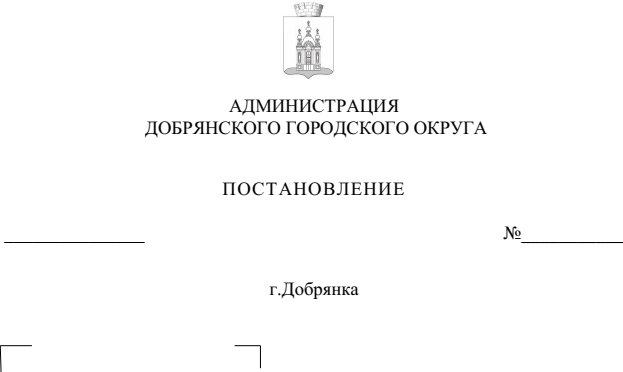 В соответствии с пунктом 7.1 Порядка принятия решений о разработке, формировании, реализации и оценке эффективности реализации муниципальных программ Добрянского городского округа, утвержденного постановлением администрации Добрянского городского округа от 30 июня 2022 г. № 1705, в целях приведения объемов финансирования муниципальной программы на текущий финансовый год и плановый период в соответствии 
с решением Думы Добрянского городского округа от 25 мая 2023 г. № 816 
«О внесении изменений в решение Думы Добрянского городского округа 
от 08 декабря 2022 г. № 739 «О бюджете Добрянского городского округа на 2023 год и на плановый период 2024 и 2025 годов»администрация округа ПОСТАНОВЛЯЕТ:1. Утвердить прилагаемые изменения, которые вносятся 
в муниципальную программу Добрянского городского округа «Функционирование и развитие системы образования», утвержденную постановлением администрации Добрянского городского округа от 31 октября 2022 г. № 3047 (в редакции постановлений администрации Добрянского городского округа от 01 февраля 2023 г. № 249, от 15 июня 2023 г. № 1792).2. Опубликовать настоящее постановление в печатном средстве массовой информации «Официальный бюллетень органов местного самоуправления муниципального образования Добрянский городской округ», разместить 
на официальном сайте правовой информации Добрянского городского округа 
в информационно-телекоммуникационной сети Интернет с доменным именем dobr-pravo.ru.3. Настоящее постановление вступает в силу после его официального опубликования (обнародования).Глава городского округа – глава администрации Добрянского городского округа                                                           Д.В. Антонов
УТВЕРЖДЕНЫпостановлением администрацииДобрянского городского округа от                          № ИЗМЕНЕНИЯ,которые вносятся в муниципальную программу Добрянского городского округа «Функционирование и развитие системы образования», утвержденную постановлением администрации Добрянского городского округа 
от 31 октября 2022 г. № 3047Паспорт муниципальной программы изложить в следующей редакции: 2. Раздел I изложить в следующей редакции:«I. Характеристика текущего состоянияНа 1 января 2023 года система образования Добрянского городского округа включает в себя 19 образовательных организаций:10 общеобразовательных школ, в том числе 2 основных и 8 средних школ;6 дошкольных образовательных учреждений;2 учреждения дополнительного образования;1 информационный методический центр.Доступность дошкольного образования в Добрянском городском округе для детей в возрасте от 3 до 7 лет, обеспечена на 100%. В 2022 г. доля детей в возрасте от 1,5 до 3 лет, которым предоставлена услуга дошкольного образования от количества заявившихся, составляла 100%. В расчёте учитываются дети, зарегистрированные в ИС «Контингент» в возрасте от 1,5 до 3 лет и посещающие детские сады. В 2022 году из зарегистрированных в ИС «Контингент» в возрасте от 1,5 до 3 лет получили услугу 479 детей.  По состоянию на 01 июля 2023 г. доля детей в возрасте от 1,5 до 3 лет, которым предоставлена услуга дошкольного образования от количества заявившихся составила 100%.При 6 сельских общеобразовательных учреждениях созданы дошкольные группы. По состоянию на 01 июля 2023 г. образовательные учреждения, реализующие программу дошкольного образования, посещают 2 825 дошкольник (Увеличение временное, связано с тем, что выпускники посещают образовательные учреждения в летний период до 31.08.2023 г.). В связи со снижением рождаемости наблюдается ежегодное уменьшение контингента учреждений дошкольного образования: 2020 г. – 3334 чел., 2021 г. – 3047 чел., 2022 год - прогноз 2023-2024 учебный год – 2 550 чел. С целью создания оптимальной (эффективной) сети образовательных учреждений для решения социально-педагогических задач в 2022 г. закрыты 2 корпуса учреждений дошкольного образования в г. Добрянка и пгт. Полазна.На 2024 год запланировано окончание строительства детского сада в д. Залесная на 50 мест. Строительство детского сада осуществляется с целью создания комфортной образовательной среды, обеспечение детей дошкольного возраста местами в дошкольных образовательных учреждениях по месту жительства, улучшение качества услуги дошкольного образования, в связи с чем прогнозируется увеличение количества воспитанников и охват дошкольным образованием среди тех, кто еще не подал заявление на получение места в детском саду.Все образовательные организации, реализующие программы дошкольного образования, осуществляют образовательную деятельность в соответствии с федеральным государственным образовательным стандартом дошкольного образования, который обеспечивает интеграцию процессов воспитания, развития и обучения, в том числе в игровой форме. По образовательным программам начального, основного и среднего общего образования по состоянию на 01 января 2023 г. обучались 6788 человек (на 01 января 2022 г. – 6673 чел.), увеличение в сравнении с прошлым годом составило 115 человек. Во 2-ю смену обучались 1786 человек, что составило 26,3 процента от общего числа обучающихся: 916 обучающихся 1-4 классов, 870 обучающихся 5-9 классов. В 2022-2023 учебном году во 2-ю смену обучались 1712 человек: 904 обучающихся 1-4 классов, 808 обучающихся 5-9 классов. Растет востребованность формы получения начального общего, основного общего и среднего общего образования вне образовательной организации: в 2021-2022 учебном году 26 человек обучались по семейной форме обучения, в 2022-2023 учебном году родители уже 39 обучающихся уведомили управление образования администрации Добрянского городского округа о переходе на обучение вне общеобразовательной организации. Причины такого выбора - индивидуальные особенности здоровья, индивидуализация обучения в связи с занятиями спортом на профессиональной основе, обучение в негосударственной школе «Другая школа», нежелание или неприспособленность и неготовность ребенка (по мнению родителей (законных представителей)) учиться в условиях массовой школы).3 027 учащихся 1-4 классов во всех общеобразовательных учреждениях получают бесплатное горячее питание. Финансирование осуществляется за счет средств федерального бюджета. Целевыми показателями предусмотрено сохранение охвата организованным бесплатным горячим питанием учащихся 
1-4 классов и отдельных категорий, учащихся на уровне 100%.Освоение обучающимися основных образовательных программ основного общего и среднего общего образования завершается обязательной государственной итоговой аттестации. На территории Добрянского городского округа функционирует единственный в муниципалитете пункт проведения государственной итоговой аттестации по образовательным программам среднего общего образования (далее - ЕГЭ) на базе МБОУ «Добрянская СОШ № 3». Пункт проведения экзамена в соответствии с требованиями федерального Порядка проведения ЕГЭ оснащен необходимым для проведения оборудованием.В 2022 году из 153 выпускников текущего года до государственной итоговой аттестации по образовательным программам среднего общего образования было допущено 152 выпускника 11 классов общеобразовательных организаций Добрянского городского округа. По результатам дополнительного (сентябрьского) этапа ГИА успешно прошли ГИА-11 и получили аттестаты о среднем общем образовании 149 человек, что составило 97,4%. К 2025г. планируется увеличить долю выпускников, получивших аттестаты о среднем общем образовании до 98%.Результаты выпускников Добрянского городского округа ниже средних баллов ЕГЭ по Пермскому краю по всем предметам кроме химии; в сравнении с общероссийскими результатами - средние баллы наших выпускников по таким предметам как физика, химия, информатика - выше средних баллов по России. Снижение тестовых средних баллов по сравнению с прошлогодними результатами - это общероссийская тенденция, что эксперты связывают с объективно низкой эффективностью обучения в период обучения данных детей в дистанционном формате. Тем не менее средние тестовые баллы одиннадцатиклассников Добрянского городского округа по русскому языку, математике, физике, химии, географии и обществознанию в 2022 году незначительно выше прошлогодних; количество выпускников, получивших неудовлетворительные результаты ЕГЭ снизилось на треть и составило 5,3% от общего количества человекоэкзаменов.Несмотря на то, что доля высокобалльных (81 и более баллов) результатов участников ЕГЭ-2022 (как и в целом по Пермскому краю), количество «отличных» работ по физике, биологии, географии и английскому языку выросло по сравнению с прошлогодними результатами. По таким предметам как профильная математика и физика доля высокобалльных работ на уровне Пермского края, а по биологии – выше, чем в Пермском крае.Как и в прошлом году, двое выпускников Добрянского городского округа получили максимальный результат в 100 баллов по результатам Единого государственного экзамена (из 67 стобалльников Пермского края), в этом году - по химии:Ромашов Максим, выпускник Добрянской СОШ №3 (учитель химии Варлыга Алла Ивановна);Гурьева Юлия, выпускница Добрянской СОШ №5 (учитель химии Силина Ирина Михайловна).В 2022 г. доля выпускников 9 и 11 классов, поступивших в 10 классы организаций, реализующих образовательную деятельность по образовательным программам среднего общего образования и на бюджетные места в средние и высшие профессиональные учебные заведения от общего количества выпускников 9 и 11 классов составила 70,7%.В системе образования Добрянского городского округа занято 1241 человек, из них 763 человек (61 %) - педагогические работники. 201 (26%) педагог имеет высшую квалификационную категорию, 186 (24%) – первую.По Федеральной программе «Земский учитель», призванной восполнить дефицит квалифицированных кадров общеобразовательных организаций, расположенных в сельской местности и городах с населением до 50 тыс. человек приехало на территорию 2 педагога. Но вопрос дефицита кадров остается на сегодняшний день одним из острых. На начало 2023 года количество вакантных ставок составляет 51,3. Ежегодно в образовательные организации Добрянского городского округа приходит молодых специалистов 8-10 человек. В отчетном периоде 2 выпускника образовательных организаций Добрянского городского округа поступили в Пермский государственный гуманитарно-педагогический университет на обучение по целевым договорам. На сегодняшний день удельный вес численности педагогов округа в возрасте до 35 лет в общей численности педагогического состава образовательных организаций составляет 18%, за период реализации муниципальной программы показатель планируется увеличить на 0,5 пунктов. Также по результатам реализации муниципальной программы планируется увеличить долю учителей (воспитателей) образовательных организаций, имеющих первую и высшую квалификационные категории, в общей численности учителей (воспитателей) образовательных организаций до 58%.С целью повышения престижа педагогической профессии ежегодно проводится традиционный конкурс профессионального мастерства «Учитель года», в соответствии с Положением о конкурсе. Традиционными номинациями конкурса являются:«Воспитатель дошкольного образовательного учреждения».«Учитель общего образования».«Педагогический дебют».«Командная номинация» (Команда по профилактике, команда классных руководителей, административная команда).Ежегодно в соответствие с положением о проведении краевого этапа конкурса «Учитель года» вводятся дополнительные номинации.Ежегодно в целях исполнения перечня поручений по реализации Послания Президента Российской Федерации Федеральному Собранию Российской Федерации от 20 февраля 2019 года № Пр-294, Указов Президента Российской Федерации от 07 мая 2012 г. № 597 «О мероприятиях по реализации государственной социальной политики» заключается соглашение с Министерством образования и науки Пермского края (далее – Соглашение). За 2022 год целевые показатели по средней заработной плате педагогических работников общеобразовательных учреждений исполнены на 100%, по учреждениям дошкольного образования - на 99,9%, учреждениям дополнительного образования – на 100,2%. Исполнение целевых показателей по средней заработной плате педагогических работников, установленных Соглашением на 2023 г. запланировано на уровне 100%.Информация о среднемесячной заработной плате по всем категориям образовательных учреждений, подведомственных управлению образования представлена в таблице 1.Таблица 1. Среднемесячная заработная плата по всем категориям работников (без совместителей)В целях обеспечения доступности образования для обучающихся, проживающих в сельских, труднодоступных и удаленных населенных пунктах, в соответствии со статьей 40 Федерального закона от 29 декабря 2012 г. № 273-ФЗ (в редакции от 02.07.2021) «Об образовании в Российской Федерации» и требованиями, установленными пунктом 2.1 постановления Федеральной службы по надзору в сфере защиты прав потребителей и благополучия человека от 28 сентября 2020 г. № 28, управлением образования администрации Добрянского городского округа организована перевозка между населенными пунктами воспитанников и обучающихся в образовательные организации. 
В перечень маршрутов школьных перевозок, утвержденный распоряжением администрации Добрянского городского округа от 16 сентября 2022г. № 320-р, входит 16 маршрутов. Подвоз осуществляется в 13 корпусов образовательных учреждений Добрянского городского округа.  Согласно отчету по форме федерального статистического наблюдения 
№ ОО-2 «Сведения о материально–технической и информационной базе, финансово-экономической деятельности общеобразовательной организации» за 2022 год все 649 человек, нуждающихся охвачены подвозом. С целью реализации полномочий учредителя между управлением образования администрации Добрянского городского округа и МКУ «Добрянское имущественное казначейство» заключено соглашение об обеспечении автотранспортом муниципальных образовательных учреждений. 
С целью осуществления деятельности по обеспечению автотранспортом муниципальных учреждений Добрянского городского округа для выполнения уставных целей и задач заключено соглашение МКУ «Добрянское имущественное казначейство» на организацию поездок обучающихся (лиц, осваивающих образовательную программу дошкольного образования, лиц, осваивающие образовательные программы начального общего, основного общего или среднего общего образования, дополнительные общеобразовательные программы) и (или) педагогических работников на соревнования, конкурсы, олимпиады, тренировочные мероприятия по подготовке к ГИА, мероприятия, организованные Министерством образования и науки Пермского края, учебно-тренировочные сборы, фестивали, выпускные, тематические экскурсии, походы (в том числе в каникулярное время, выходные и праздничные дни). Автомобильный транспорт предоставляется согласно направленным заявкам. Всего за 2022 г. организовано 277 поездок, за 1 полугодие 2023 г. – 152.В соответствии с приказами Министерства образования и науки Пермского края Добрянскому городскому округу в 2022 г. распределены 3 новых автотранспортных средства, в 1 полугодии 2023 г. - 1 автотранспортное средство.В планируемом периоде изменения количества маршрутов не планируется. Показатель доступности образования для обучающихся, проживающих в сельских, труднодоступных и удаленных населенных пунктах запланирован на уровне – 100%.Одним из показателей для получения лицензии на образовательную деятельность является соответствие помещений установленным нормативным требованиям, оснащение материально-технической базы.  Ежегодно в образовательных организациях, подведомственных управлению образования, проводятся ремонтные работы и укрепление материально-технической базы. В 2022 г. проведены ремонтные работы в 15 учреждениях за счет субсидий преобразованным территориям и за счет средств местного бюджета на общую сумму 23 224,1 тыс. рублей, в т.ч. за счет местного бюджета – 17 554,9 тыс. рублей, краевого – 5 669,2 тыс. рублей.Завершена разработка проектно-сметной документации с получением положительного заключения государственной экспертизы на капитальный ремонт МБОУ «Добрянской ООШ № 1 (Кадетская школа)». Данный объект включен в реестр заявок Министерства образования и науки Пермского края на включение в Федеральную программу РФ «Модернизация школьных систем образования (капитальный ремонт)». Также завершена разработка проектно-сметной документации на капитальный ремонт МБДОУ «Добрянский детский сад № 11» и МБОУ «Полазненская СОШ № 1», с целью участия и получения финансирования за счет краевых и федеральных программ. В 2023 г. проводятся ремонтные работы за счет местного бюджета в МБУ ДО «ПЦДОД «ШТР» в корпусе 1 и 2, в том числе для реализации центра цифрового образования детей IТ-КУБ. На территории МБОУ «Полазненская средняя общеобразовательная школа №1» реализуются мероприятия по благоустройству территории по приоритетному проекту «Школьный двор» программы «Комфортный край» на сумму 18 400,0 тыс. рублей, в том числе за счет средства бюджета Пермского края 16 560,0 тыс. рублей (90%), средства бюджета Добрянского городского округа 1 840, 0 тыс. рублей (10%). Управлением образования реализуются муниципальные проекты развития образовательных организаций, направленные на оснащение образовательного процесса. Отбор осуществляется, в соответствии с порядком предоставления грантов, в форме субсидий муниципальным учреждениям Добрянского городского округа на реализацию проектов развития образовательных организаций, утвержденным постановлением администрации Добрянского городского округа от 25 мая 2022 г. № 1326. В 2022 году отбор не проводился. В 2023-2025 году на реализацию мероприятия предусмотрено 
3 837,0 тыс. рублей ежегодно.На сегодняшний день все учреждения, подведомственные управлению образования, имеют лицензии на образовательную деятельность. Выполнение мероприятий программы по приведению в нормативное состояние и оснащение материально-технической базы позволят обеспечить функционирование образовательных учреждений.Ежегодно проводятся мероприятия по созданию в общеобразовательных организациях условий для занятия физической культурой и спортом. В 2022 г. устроено 3 открытых спортивных площадки на территории МБОУ «Полазненская СОШ № 3», МБОУ «Дивьинская СОШ» в п. Ярино и МБОУ «Добрянская ООШ № 1» на общую сумму 15 679,5 тыс. рублей. В МБОУ «Перемская ООШ» и МБОУ «Сенькинская СОШ» проведен ремонт спортивных залов на сумму – 3 362,6 тыс. рублей. В 2024 г. предусмотрен ремонт спортивного зала в с. Висим за счет средств Федерального бюджета.В школах Добрянского городского округа на 01 января 2023 г. обучаются 99 детей-инвалидов, в прошлом году - 84: 43 из них – по основным образовательным программам, 56 – по адаптированным программам, кроме того 25 детей-инвалидов обучаются на дому.По медицинским показаниям, в соответствии с заключениями клинико-экспертной комиссии, организовано обучение на дому по индивидуальным учебным планам. На начало 2022-2023 учебного года всего на дому обучается 58 обучающихся (на 01 января 2022 г. – 56), только 5 из них – по основным образовательным программам.Реализация государственной политики в сфере образования обучающихся с ограниченными возможностями здоровья и инвалидностью формируется по направлению инклюзивного образования. На сегодняшний день доля учреждений, отнесенных к приоритетным, в которых создана безбарьерная среда для детей-инвалидов, обеспечивающая доступ к образовательным ресурсам и совместный процесс их обучения составляет 67%. По итогам реализации муниципальной программы данный показатель планируется увеличить до 75 %.В 2022 году охват детей образовательными программами дополнительного образования от общей численности детей и молодежи в возрасте 5-18 лет составил 69,3%. В соответствии с целевой моделью развития систем дополнительного образования детей в 2022-2023 годах проводится работа по внедрению механизма персонифицированного финансирования и персонифицированного учета, механизма социального заказа с возможностью выдачи социальных сертификатов. С 2020 г. на территории Добрянского городского округа функционирует Центр гуманитарного и цифрового образования «Точка роста» (далее - Центр «Точка роста») при МБОУ «Добрянская СОШ № 3». С 2022 г. Центр – «Точка роста» функционирует при МБОУ «Полазненская СОШ № 1». Все дети сельских школ округа со 2 по 9 класс приезжают на занятия дополнительного образования по 5 направлениям: техническое, гуманитарное, цифровое, естественно-научное и шахматное.Так, в 2022-2023 учебном году 336 детей из села получили услугу дополнительного образования в центрах «Точка роста».В 2024 г. открытие Центров «Точка роста» запланировано еще 
в 2 общеобразовательных учреждениях округа. В 2023-2024 гг. планируется включение МБОУ ДО «ПЦДОД «Школа технического резерва» в сеть центров цифрового образования детей «IT-КУБ», для организации обучения детей по программам в сфере информационных технологий. Финансирование мероприятий по созданию центров «Точка роста» и «IT-КУБ» осуществляется за счет федерального и краевого бюджетов, в части поставки оборудования и местного бюджета, в части ремонтных работ, приобретение мебели и оплата труда педагогов.  Реализация мероприятий позволит к 2026 г. увеличить долю обучающихся, охваченных деятельностью центров «Точка роста», детских технопарков «Кванториум», «ДНК», центров цифрового образования «IT-куб» до 60%, а охват детей всеми образовательными программами дополнительного образования от общей численности детей и молодежи в возрасте 5-18 лет 
до 80%.Ежегодно управлением и подведомственными учреждениями проводятся мероприятия по выявлению, поддержке и развитию способностей детей. В 2022 году победителями и призерами муниципального этапа Всероссийской олимпиады школьников стали 175 детей, 9 школьников Добрянки и Полазны приняли участие в региональном этапе олимпиады по 12 предметам. Черепанова Стефания, выпускница 9 класса МБОУ «Полазненская СОШ №1» (учитель Черепанова Людмила Александровна), стала не только участницей региональных этапов Всероссийской олимпиады школьников по истории и обществознанию, но и призером регионального этапа Всероссийской олимпиады школьников по праву. В 2022 году вновь 9 школьников награждены Знаком отличия Пермского края «Гордость Пермского края» по трем номинациям: «Интеллект», «Культура и искусство» и «Физическая культура и спорт». 11 выпускников из пяти городских школ успешно сдали экзамены, получив на ЕГЭ по математике профильной и русскому языку не менее 70 баллов, и получили медали «За особые успехи в учении». В 2022 году в период летних каникул организованным отдыхом и оздоровлением охвачено 6 926 детей, что составляет 82% от числа детей в возрасте от 7 до 17 лет включительно. Основными формами оздоровления являются загородные лагеря, разновозрастные отряды при школах, трудоустройство подростков. В 2022 г. на территории Добрянского городского округа в с. Липово возродили детский загородный лагерь «Горизонт». Ежегодно наблюдается рост показателей по оздоровлению детей: 2020 г. – 
5 411 чел., 2021 г. – 6 657 чел., 2022 г. – 6 926 чел., оценка 2023 г. - 7 160. Реализация муниципальной программы позволит увеличить долю детей, охваченных различными формами оздоровления и отдыха до 84%. В соответствии с Федеральным законом от 24 июня 1999 г. № 120-ФЗ проводятся мероприятия по обеспечению системы профилактики безнадзорности и правонарушений несовершеннолетних. В образовательных организациях Добрянского городского округа работают 29 педагогов-психологов, которые организуют социально-психологическое сопровождение участников образовательного процесса. Дополнительное образование и организованный досуг детей является также и формой работы по профилактике безнадзорности и правонарушений несовершеннолетних, т.к. это пространство расширения возможностей развития личности, в том числе личности проблемной. Доля несовершеннолетних в возрасте с 7 до 18 лет, не совершивших преступления и общественно-опасные деяния, в общей численности обучающихся по образовательным программам в образовательных организациях, подведомственных управлению образования, в 2022 году составила 99,3%. Дальнейшая реализация мероприятий муниципальной программы сохранит показатель на уровне, не превышающем 96%.Методика расчета целевых показателей муниципальной программы «Функционирование и развитие системы образования» на 2023-2026 годы и источники получения информации об их исполнении представлены 
в таблице 2.Таблица 2. Информация о методике расчета целевых показателей муниципальной программы «Функционирование и развитие системы образования» на 2023-2026 годы и источниках получения информации об их исполнении.».3. Приложение к Программе изложить в редакции согласно приложению к настоящим изменениям.  Приложениек изменениям, которые вносятся в муниципальную программу Добрянского городского округа «Функционирование и развитие системы образования», утвержденную постановлением администрации Добрянского городского округа от 31 октября 2022 г. № 3047ПЕРЕЧЕНЬмероприятий, объемы и источники финансирования муниципальной программы Добрянского городского округа, ожидаемые конечные результаты программы на 2023-2026 годы(тыс. руб.)Руководитель программыРуководитель программыЗаместитель главы администрации Добрянского городского округа по социальной политикеЗаместитель главы администрации Добрянского городского округа по социальной политикеЗаместитель главы администрации Добрянского городского округа по социальной политикеЗаместитель главы администрации Добрянского городского округа по социальной политикеЗаместитель главы администрации Добрянского городского округа по социальной политикеЗаместитель главы администрации Добрянского городского округа по социальной политикеЗаместитель главы администрации Добрянского городского округа по социальной политикеЗаместитель главы администрации Добрянского городского округа по социальной политикеЗаместитель главы администрации Добрянского городского округа по социальной политикеОтветственный исполнитель программыОтветственный исполнитель программыНачальник управления образования администрации Добрянского городского округаНачальник управления образования администрации Добрянского городского округаНачальник управления образования администрации Добрянского городского округаНачальник управления образования администрации Добрянского городского округаНачальник управления образования администрации Добрянского городского округаНачальник управления образования администрации Добрянского городского округаНачальник управления образования администрации Добрянского городского округаНачальник управления образования администрации Добрянского городского округаНачальник управления образования администрации Добрянского городского округаСоисполнители программыСоисполнители программыАдминистрация Добрянского городского округа;Управление финансов и казначейства администрации Добрянского городского округа;Управление имущественных и земельных отношений администрации Добрянского городского округа;Управление социального развития администрации Добрянского городского округаАдминистрация Добрянского городского округа;Управление финансов и казначейства администрации Добрянского городского округа;Управление имущественных и земельных отношений администрации Добрянского городского округа;Управление социального развития администрации Добрянского городского округаАдминистрация Добрянского городского округа;Управление финансов и казначейства администрации Добрянского городского округа;Управление имущественных и земельных отношений администрации Добрянского городского округа;Управление социального развития администрации Добрянского городского округаАдминистрация Добрянского городского округа;Управление финансов и казначейства администрации Добрянского городского округа;Управление имущественных и земельных отношений администрации Добрянского городского округа;Управление социального развития администрации Добрянского городского округаАдминистрация Добрянского городского округа;Управление финансов и казначейства администрации Добрянского городского округа;Управление имущественных и земельных отношений администрации Добрянского городского округа;Управление социального развития администрации Добрянского городского округаАдминистрация Добрянского городского округа;Управление финансов и казначейства администрации Добрянского городского округа;Управление имущественных и земельных отношений администрации Добрянского городского округа;Управление социального развития администрации Добрянского городского округаАдминистрация Добрянского городского округа;Управление финансов и казначейства администрации Добрянского городского округа;Управление имущественных и земельных отношений администрации Добрянского городского округа;Управление социального развития администрации Добрянского городского округаАдминистрация Добрянского городского округа;Управление финансов и казначейства администрации Добрянского городского округа;Управление имущественных и земельных отношений администрации Добрянского городского округа;Управление социального развития администрации Добрянского городского округаАдминистрация Добрянского городского округа;Управление финансов и казначейства администрации Добрянского городского округа;Управление имущественных и земельных отношений администрации Добрянского городского округа;Управление социального развития администрации Добрянского городского округаУчастники программыУчастники программыМКУ «Добрянское имущественное казначейство»;
МКУ «Управление капитального строительства»;
МКУ «Единый центр учета и отчетности»;
Образовательные учреждения Добрянского городского округа;
Учреждения культуры Добрянского городского округа;
Учреждения дополнительного образования Добрянского городского округа;
Учреждения дополнительного образования спортивной подготовки Добрянского городского округаМКУ «Добрянское имущественное казначейство»;
МКУ «Управление капитального строительства»;
МКУ «Единый центр учета и отчетности»;
Образовательные учреждения Добрянского городского округа;
Учреждения культуры Добрянского городского округа;
Учреждения дополнительного образования Добрянского городского округа;
Учреждения дополнительного образования спортивной подготовки Добрянского городского округаМКУ «Добрянское имущественное казначейство»;
МКУ «Управление капитального строительства»;
МКУ «Единый центр учета и отчетности»;
Образовательные учреждения Добрянского городского округа;
Учреждения культуры Добрянского городского округа;
Учреждения дополнительного образования Добрянского городского округа;
Учреждения дополнительного образования спортивной подготовки Добрянского городского округаМКУ «Добрянское имущественное казначейство»;
МКУ «Управление капитального строительства»;
МКУ «Единый центр учета и отчетности»;
Образовательные учреждения Добрянского городского округа;
Учреждения культуры Добрянского городского округа;
Учреждения дополнительного образования Добрянского городского округа;
Учреждения дополнительного образования спортивной подготовки Добрянского городского округаМКУ «Добрянское имущественное казначейство»;
МКУ «Управление капитального строительства»;
МКУ «Единый центр учета и отчетности»;
Образовательные учреждения Добрянского городского округа;
Учреждения культуры Добрянского городского округа;
Учреждения дополнительного образования Добрянского городского округа;
Учреждения дополнительного образования спортивной подготовки Добрянского городского округаМКУ «Добрянское имущественное казначейство»;
МКУ «Управление капитального строительства»;
МКУ «Единый центр учета и отчетности»;
Образовательные учреждения Добрянского городского округа;
Учреждения культуры Добрянского городского округа;
Учреждения дополнительного образования Добрянского городского округа;
Учреждения дополнительного образования спортивной подготовки Добрянского городского округаМКУ «Добрянское имущественное казначейство»;
МКУ «Управление капитального строительства»;
МКУ «Единый центр учета и отчетности»;
Образовательные учреждения Добрянского городского округа;
Учреждения культуры Добрянского городского округа;
Учреждения дополнительного образования Добрянского городского округа;
Учреждения дополнительного образования спортивной подготовки Добрянского городского округаМКУ «Добрянское имущественное казначейство»;
МКУ «Управление капитального строительства»;
МКУ «Единый центр учета и отчетности»;
Образовательные учреждения Добрянского городского округа;
Учреждения культуры Добрянского городского округа;
Учреждения дополнительного образования Добрянского городского округа;
Учреждения дополнительного образования спортивной подготовки Добрянского городского округаМКУ «Добрянское имущественное казначейство»;
МКУ «Управление капитального строительства»;
МКУ «Единый центр учета и отчетности»;
Образовательные учреждения Добрянского городского округа;
Учреждения культуры Добрянского городского округа;
Учреждения дополнительного образования Добрянского городского округа;
Учреждения дополнительного образования спортивной подготовки Добрянского городского округаЭтапы и сроки реализации программыЭтапы и сроки реализации программы2023-2026 годы без выделения этапов2023-2026 годы без выделения этапов2023-2026 годы без выделения этапов2023-2026 годы без выделения этапов2023-2026 годы без выделения этапов2023-2026 годы без выделения этапов2023-2026 годы без выделения этапов2023-2026 годы без выделения этапов2023-2026 годы без выделения этапов1. Цель программы1. Цель программыКомплексное и эффективное развитие системы образования, обеспечивающее повышение доступности и качества образования для населения Добрянского городского округаКомплексное и эффективное развитие системы образования, обеспечивающее повышение доступности и качества образования для населения Добрянского городского округаКомплексное и эффективное развитие системы образования, обеспечивающее повышение доступности и качества образования для населения Добрянского городского округаКомплексное и эффективное развитие системы образования, обеспечивающее повышение доступности и качества образования для населения Добрянского городского округаКомплексное и эффективное развитие системы образования, обеспечивающее повышение доступности и качества образования для населения Добрянского городского округаКомплексное и эффективное развитие системы образования, обеспечивающее повышение доступности и качества образования для населения Добрянского городского округаКомплексное и эффективное развитие системы образования, обеспечивающее повышение доступности и качества образования для населения Добрянского городского округаКомплексное и эффективное развитие системы образования, обеспечивающее повышение доступности и качества образования для населения Добрянского городского округаКомплексное и эффективное развитие системы образования, обеспечивающее повышение доступности и качества образования для населения Добрянского городского округа1. Задача программы1. Задача программыРеализация образовательных программ в системах дошкольного, начального, основного, среднего общего, дополнительного образования детей, направленная на достижение современного качества обучения, учебных результатов и результатов социализации, формирование системы непрерывного, в том числе дополнительного образования для всех категорий населения Добрянского городского округа, в том числе с использованием сетевых и дистанционных технологий, индивидуальных образовательных траекторий, и повышение его качества и опережающего характера за счет агломерационного взаимодействия с г. Пермь, кадровое обеспечение образовательных организаций за счет целевой подготовки, пакета социальных гарантий и долгосрочной образовательной политики, доступной для всех слоев населенияРеализация образовательных программ в системах дошкольного, начального, основного, среднего общего, дополнительного образования детей, направленная на достижение современного качества обучения, учебных результатов и результатов социализации, формирование системы непрерывного, в том числе дополнительного образования для всех категорий населения Добрянского городского округа, в том числе с использованием сетевых и дистанционных технологий, индивидуальных образовательных траекторий, и повышение его качества и опережающего характера за счет агломерационного взаимодействия с г. Пермь, кадровое обеспечение образовательных организаций за счет целевой подготовки, пакета социальных гарантий и долгосрочной образовательной политики, доступной для всех слоев населенияРеализация образовательных программ в системах дошкольного, начального, основного, среднего общего, дополнительного образования детей, направленная на достижение современного качества обучения, учебных результатов и результатов социализации, формирование системы непрерывного, в том числе дополнительного образования для всех категорий населения Добрянского городского округа, в том числе с использованием сетевых и дистанционных технологий, индивидуальных образовательных траекторий, и повышение его качества и опережающего характера за счет агломерационного взаимодействия с г. Пермь, кадровое обеспечение образовательных организаций за счет целевой подготовки, пакета социальных гарантий и долгосрочной образовательной политики, доступной для всех слоев населенияРеализация образовательных программ в системах дошкольного, начального, основного, среднего общего, дополнительного образования детей, направленная на достижение современного качества обучения, учебных результатов и результатов социализации, формирование системы непрерывного, в том числе дополнительного образования для всех категорий населения Добрянского городского округа, в том числе с использованием сетевых и дистанционных технологий, индивидуальных образовательных траекторий, и повышение его качества и опережающего характера за счет агломерационного взаимодействия с г. Пермь, кадровое обеспечение образовательных организаций за счет целевой подготовки, пакета социальных гарантий и долгосрочной образовательной политики, доступной для всех слоев населенияРеализация образовательных программ в системах дошкольного, начального, основного, среднего общего, дополнительного образования детей, направленная на достижение современного качества обучения, учебных результатов и результатов социализации, формирование системы непрерывного, в том числе дополнительного образования для всех категорий населения Добрянского городского округа, в том числе с использованием сетевых и дистанционных технологий, индивидуальных образовательных траекторий, и повышение его качества и опережающего характера за счет агломерационного взаимодействия с г. Пермь, кадровое обеспечение образовательных организаций за счет целевой подготовки, пакета социальных гарантий и долгосрочной образовательной политики, доступной для всех слоев населенияРеализация образовательных программ в системах дошкольного, начального, основного, среднего общего, дополнительного образования детей, направленная на достижение современного качества обучения, учебных результатов и результатов социализации, формирование системы непрерывного, в том числе дополнительного образования для всех категорий населения Добрянского городского округа, в том числе с использованием сетевых и дистанционных технологий, индивидуальных образовательных траекторий, и повышение его качества и опережающего характера за счет агломерационного взаимодействия с г. Пермь, кадровое обеспечение образовательных организаций за счет целевой подготовки, пакета социальных гарантий и долгосрочной образовательной политики, доступной для всех слоев населенияРеализация образовательных программ в системах дошкольного, начального, основного, среднего общего, дополнительного образования детей, направленная на достижение современного качества обучения, учебных результатов и результатов социализации, формирование системы непрерывного, в том числе дополнительного образования для всех категорий населения Добрянского городского округа, в том числе с использованием сетевых и дистанционных технологий, индивидуальных образовательных траекторий, и повышение его качества и опережающего характера за счет агломерационного взаимодействия с г. Пермь, кадровое обеспечение образовательных организаций за счет целевой подготовки, пакета социальных гарантий и долгосрочной образовательной политики, доступной для всех слоев населенияРеализация образовательных программ в системах дошкольного, начального, основного, среднего общего, дополнительного образования детей, направленная на достижение современного качества обучения, учебных результатов и результатов социализации, формирование системы непрерывного, в том числе дополнительного образования для всех категорий населения Добрянского городского округа, в том числе с использованием сетевых и дистанционных технологий, индивидуальных образовательных траекторий, и повышение его качества и опережающего характера за счет агломерационного взаимодействия с г. Пермь, кадровое обеспечение образовательных организаций за счет целевой подготовки, пакета социальных гарантий и долгосрочной образовательной политики, доступной для всех слоев населенияРеализация образовательных программ в системах дошкольного, начального, основного, среднего общего, дополнительного образования детей, направленная на достижение современного качества обучения, учебных результатов и результатов социализации, формирование системы непрерывного, в том числе дополнительного образования для всех категорий населения Добрянского городского округа, в том числе с использованием сетевых и дистанционных технологий, индивидуальных образовательных траекторий, и повышение его качества и опережающего характера за счет агломерационного взаимодействия с г. Пермь, кадровое обеспечение образовательных организаций за счет целевой подготовки, пакета социальных гарантий и долгосрочной образовательной политики, доступной для всех слоев населения№ п/пНаименование целевого показателяЕдиница измеренияГРБСЗначение целевого показателя на начало реализации программыПлановое значение целевого показателяПлановое значение целевого показателяПлановое значение целевого показателяПлановое значение целевого показателяОжидаемые результаты реализации программы  Ожидаемые результаты реализации программы  № п/пНаименование целевого показателяЕдиница измеренияГРБСЗначение целевого показателя на начало реализации программы2023 г.2024 г.2025 г.2026 г.Ожидаемые результаты реализации программы  Ожидаемые результаты реализации программы  12345678910101Отношение среднемесячной заработной платы педагогических работников муниципальных образовательных организаций дошкольного образования к средней заработной плате, установленной в Соглашении между Министерством образования и науки Пермского края и городским округом%504103,5100,0100,0100,0100,0Сохранение отношения среднемесячной заработной платы педагогических работников образовательных организаций дошкольного образования на уровне средней заработной платы, установленной Соглашением между Министерством образования и науки Пермского края и городским округом, 100% Сохранение отношения среднемесячной заработной платы педагогических работников образовательных организаций дошкольного образования на уровне средней заработной платы, установленной Соглашением между Министерством образования и науки Пермского края и городским округом, 100% 2Отношение среднемесячной заработной платы педагогических работников муниципальных образовательных организаций общего образования к средней заработной плате, установленной в Соглашении между Министерством образования и науки Пермского края и городским округом%504109,0100,0100,0100,0100,0Сохранение отношения среднемесячной заработной платы педагогических работников образовательных организаций общего образования на уровне средней заработной платы, установленной Соглашением между Министерством образования и науки Пермского края и городским округом, 100%Сохранение отношения среднемесячной заработной платы педагогических работников образовательных организаций общего образования на уровне средней заработной платы, установленной Соглашением между Министерством образования и науки Пермского края и городским округом, 100%3Отношение среднемесячной заработной платы педагогических работников муниципальных организаций дополнительного образования к средней заработной плате учителей в городском округе%504109,3100,0100,0100,0100,0Сохранение отношения среднемесячной заработной платы педагогических работников образовательных организаций дополнительного образования детей на уровне средней заработной платы учителей в городском округе, 100%Сохранение отношения среднемесячной заработной платы педагогических работников образовательных организаций дополнительного образования детей на уровне средней заработной платы учителей в городском округе, 100%4Доля выпускников, получивших аттестат о среднем общем образовании%50495,697,097,597,798,0Увеличение доли выпускников 11 классов, получивших аттестат о среднем общем образовании, до 98%Увеличение доли выпускников 11 классов, получивших аттестат о среднем общем образовании, до 98%5Удельный вес численности педагогов округа в возрасте до 35 лет в общей численности педагогического состава образовательных организаций%50418,018,018,218,318,5Увеличение численности педагогов округа в возрасте до 35 лет в общей численности педагогического состава образовательных организаций до 18,5%Увеличение численности педагогов округа в возрасте до 35 лет в общей численности педагогического состава образовательных организаций до 18,5%6Доля учителей (воспитателей) образовательных организаций, имеющих первую и высшую квалификационные категории, в общей численности учителей (воспитателей) образовательных организаций%50454,055,056,057,058,0Увеличение доли учителей (воспитателей) образовательных организаций, имеющих первую и высшую квалификационные категории, в общей численности учителей (воспитателей) образовательных организаций до 58%Увеличение доли учителей (воспитателей) образовательных организаций, имеющих первую и высшую квалификационные категории, в общей численности учителей (воспитателей) образовательных организаций до 58%7Доля выпускников 9 и 11 классов, поступивших в 10 классы организаций, реализующих образовательную деятельность по образовательным программам среднего общего образования, в профессиональные образовательные организации и образовательные организации высшего образования от общего количества выпускников 9 и 11 классов%50495,390,093,094,095,0Увеличение доли выпускников 9 и 11 классов, поступивших в 10 классы организаций, реализующих образовательную деятельность по образовательным программам среднего общего образования, в профессиональные образовательные организации и образовательные организации высшего образования от общего количества выпускников 9 и 11 классов, до 95%Увеличение доли выпускников 9 и 11 классов, поступивших в 10 классы организаций, реализующих образовательную деятельность по образовательным программам среднего общего образования, в профессиональные образовательные организации и образовательные организации высшего образования от общего количества выпускников 9 и 11 классов, до 95%2. Задача программы2. Задача программыФормирование и развитие личностного потенциала, создание условий для самоопределения и социализации обучающихсяФормирование и развитие личностного потенциала, создание условий для самоопределения и социализации обучающихсяФормирование и развитие личностного потенциала, создание условий для самоопределения и социализации обучающихсяФормирование и развитие личностного потенциала, создание условий для самоопределения и социализации обучающихсяФормирование и развитие личностного потенциала, создание условий для самоопределения и социализации обучающихсяФормирование и развитие личностного потенциала, создание условий для самоопределения и социализации обучающихсяФормирование и развитие личностного потенциала, создание условий для самоопределения и социализации обучающихсяФормирование и развитие личностного потенциала, создание условий для самоопределения и социализации обучающихсяФормирование и развитие личностного потенциала, создание условий для самоопределения и социализации обучающихся№ п/пНаименование целевого показателяЕдиница измеренияГРБСЗначение целевого показателя на начало реализации программыПлановое значение целевого показателяПлановое значение целевого показателяПлановое значение целевого показателяПлановое значение целевого показателяОжидаемые результаты реализации программы  Ожидаемые результаты реализации программы  № п/пНаименование целевого показателяЕдиница измеренияГРБСЗначение целевого показателя на начало реализации программы2023 г.2024 г.2025 г.2026 г.Ожидаемые результаты реализации программы  Ожидаемые результаты реализации программы  12345678910101Доля обучающихся в возрасте с 7 до 18 лет, не совершивших преступления и общественно-опасные деяния, в общей численности обучающихся по образовательным программам в образовательных организациях, подведомственных управлению образования%50495,695,895,996,096,1Увеличение доли обучающихся в возрасте с 7 до 18 лет, не совершивших преступления и общественно-опасные деяния, в общей численности обучающихся по образовательным программам в образовательных организациях, подведомственных управлению образования, до 96,1%Увеличение доли обучающихся в возрасте с 7 до 18 лет, не совершивших преступления и общественно-опасные деяния, в общей численности обучающихся по образовательным программам в образовательных организациях, подведомственных управлению образования, до 96,1%2Доля детей, охваченных образовательными программами дополнительного образования детей от общей численности детей и молодежи в возрасте 5-18 лет%50453,075,078,079,080,0Увеличение доли детей, охваченных образовательными программами дополнительного образования детей от общей численности детей и молодежи в возрасте 5-18 лет, до 80%Увеличение доли детей, охваченных образовательными программами дополнительного образования детей от общей численности детей и молодежи в возрасте 5-18 лет, до 80%3Доля обучающихся, охваченных деятельностью центров «Точка роста», детских технопарков «Кванториум», «ДНК», центров цифрового образования «IT-куб»%50419,025,050,055,060,0Увеличение доли обучающихся, охваченных деятельностью центров «Точка роста», детских технопарков «Кванториум», «ДНК», центров цифрового образования «IT-куб», до 60%Увеличение доли обучающихся, охваченных деятельностью центров «Точка роста», детских технопарков «Кванториум», «ДНК», центров цифрового образования «IT-куб», до 60%3. Задача программы3. Задача программыОбеспечение полноценного отдыха и оздоровления детей на территории Добрянского городского округа и за его пределамиОбеспечение полноценного отдыха и оздоровления детей на территории Добрянского городского округа и за его пределамиОбеспечение полноценного отдыха и оздоровления детей на территории Добрянского городского округа и за его пределамиОбеспечение полноценного отдыха и оздоровления детей на территории Добрянского городского округа и за его пределамиОбеспечение полноценного отдыха и оздоровления детей на территории Добрянского городского округа и за его пределамиОбеспечение полноценного отдыха и оздоровления детей на территории Добрянского городского округа и за его пределамиОбеспечение полноценного отдыха и оздоровления детей на территории Добрянского городского округа и за его пределамиОбеспечение полноценного отдыха и оздоровления детей на территории Добрянского городского округа и за его пределамиОбеспечение полноценного отдыха и оздоровления детей на территории Добрянского городского округа и за его пределами№ п/пНаименование целевого показателяЕдиница измеренияГРБСЗначение целевого показателя на начало реализации программыПлановое значение целевого показателяПлановое значение целевого показателяПлановое значение целевого показателяПлановое значение целевого показателяОжидаемые результаты реализации программы  Ожидаемые результаты реализации программы  № п/пНаименование целевого показателяЕдиница измеренияГРБСЗначение целевого показателя на начало реализации программы2023 г.2024 г.2025 г.2026 г.Ожидаемые результаты реализации программы  Ожидаемые результаты реализации программы  12345678910101Доля детей, охваченных различными формами оздоровления и отдыха, от числа детей в возрасте от 7 до 17 лет включительно%50480,082,082,583,083,5Увеличение доли детей, охваченных различными формами оздоровления и отдыха, от числа детей в возрасте от 7 до 17 лет включительно до 83,5%Увеличение доли детей, охваченных различными формами оздоровления и отдыха, от числа детей в возрасте от 7 до 17 лет включительно до 83,5%4. Задача программы4. Задача программыПоддержание и развитие имущественных комплексов учреждений в нормативном состоянии, развитие инфраструктуры и организационно-экономических механизмов, обеспечивающих максимально равную доступность услуг дошкольного, общего, дополнительного образования детейПоддержание и развитие имущественных комплексов учреждений в нормативном состоянии, развитие инфраструктуры и организационно-экономических механизмов, обеспечивающих максимально равную доступность услуг дошкольного, общего, дополнительного образования детейПоддержание и развитие имущественных комплексов учреждений в нормативном состоянии, развитие инфраструктуры и организационно-экономических механизмов, обеспечивающих максимально равную доступность услуг дошкольного, общего, дополнительного образования детейПоддержание и развитие имущественных комплексов учреждений в нормативном состоянии, развитие инфраструктуры и организационно-экономических механизмов, обеспечивающих максимально равную доступность услуг дошкольного, общего, дополнительного образования детейПоддержание и развитие имущественных комплексов учреждений в нормативном состоянии, развитие инфраструктуры и организационно-экономических механизмов, обеспечивающих максимально равную доступность услуг дошкольного, общего, дополнительного образования детейПоддержание и развитие имущественных комплексов учреждений в нормативном состоянии, развитие инфраструктуры и организационно-экономических механизмов, обеспечивающих максимально равную доступность услуг дошкольного, общего, дополнительного образования детейПоддержание и развитие имущественных комплексов учреждений в нормативном состоянии, развитие инфраструктуры и организационно-экономических механизмов, обеспечивающих максимально равную доступность услуг дошкольного, общего, дополнительного образования детейПоддержание и развитие имущественных комплексов учреждений в нормативном состоянии, развитие инфраструктуры и организационно-экономических механизмов, обеспечивающих максимально равную доступность услуг дошкольного, общего, дополнительного образования детейПоддержание и развитие имущественных комплексов учреждений в нормативном состоянии, развитие инфраструктуры и организационно-экономических механизмов, обеспечивающих максимально равную доступность услуг дошкольного, общего, дополнительного образования детей№ п/пНаименование целевого показателяЕдиница измеренияГРБСЗначение целевого показателя на начало реализации программыПлановое значение целевого показателяПлановое значение целевого показателяПлановое значение целевого показателяПлановое значение целевого показателяОжидаемые результаты реализации программы  Ожидаемые результаты реализации программы  № п/пНаименование целевого показателяЕдиница измеренияГРБСЗначение целевого показателя на начало реализации программы2023 г.2024 г.2025 г.2026 г.Ожидаемые результаты реализации программы  Ожидаемые результаты реализации программы  12345678910101Доля муниципальных образовательных организаций, имеющих лицензию на образовательную деятельность%504100,0100,0100,0100,0100,0Сохранение доли муниципальных образовательных организаций, имеющих лицензию на образовательную деятельность, на уровне 100%Сохранение доли муниципальных образовательных организаций, имеющих лицензию на образовательную деятельность, на уровне 100%2Охват организованным бесплатным горячим питанием учащихся 1-4 классов и отдельных категорий учащихся общеобразовательных учреждений%504100,0100,0100,0100,0100,0Сохранение охвата организованным бесплатным горячим питанием учащихся 1-4 классов и отдельных категорий учащихся общеобразовательных учреждений на уровне 100%Сохранение охвата организованным бесплатным горячим питанием учащихся 1-4 классов и отдельных категорий учащихся общеобразовательных учреждений на уровне 100%3Доступность образования для обучающихся, проживающих в сельских, труднодоступных и удаленных населенных пунктах, путем организации транспортного обеспечения и предоставления мер социальной поддержки педагогическим работникам, проживающим в сельской местности и поселках городского типа%504100,0100,0100,0100,0100,0Сохранение доступности образования для обучающихся, проживающих в сельских, труднодоступных и удаленных населенных пунктах, путем организации транспортного обеспечения и предоставления мер социальной поддержки педагогическим работникам, проживающим в сельской местности и поселках городского типа на уровне 100%Сохранение доступности образования для обучающихся, проживающих в сельских, труднодоступных и удаленных населенных пунктах, путем организации транспортного обеспечения и предоставления мер социальной поддержки педагогическим работникам, проживающим в сельской местности и поселках городского типа на уровне 100%4Доля детей в возрасте от 1,5 до 3 лет, которым предоставлена услуга дошкольного образования от количества заявившихся%50474,0100,0100,0100,0100,0Сохранение доли детей в возрасте от 1,5 до 3 лет, которым предоставлена услуга дошкольного образования от количества заявившихся на уровне 100%Сохранение доли детей в возрасте от 1,5 до 3 лет, которым предоставлена услуга дошкольного образования от количества заявившихся на уровне 100%5Доля муниципальных образовательных организаций, отнесенных к категории приоритетных объектов социальной инфраструктуры, в которых создана универсальная безбарьерная среда для инклюзивного образования детей-инвалидов, в общем количестве образовательных организаций в городском округе%50425,030,067,070,075,0Увеличение доли муниципальных образовательных организаций, отнесенных к категории приоритетных объектов социальной инфраструктуры, в которых создана универсальная безбарьерная среда для инклюзивного образования детей-инвалидов, в общем количестве образовательных организаций в городском округе, до 75%Увеличение доли муниципальных образовательных организаций, отнесенных к категории приоритетных объектов социальной инфраструктуры, в которых создана универсальная безбарьерная среда для инклюзивного образования детей-инвалидов, в общем количестве образовательных организаций в городском округе, до 75%6Количество устроенных спортивных площадок на территории образовательных организаций в Добрянском городском округешт.504141920--Увеличение количества устроенных спортивных площадок на территории образовательных организаций в Добрянском городском округе до 20 шт.Увеличение количества устроенных спортивных площадок на территории образовательных организаций в Добрянском городском округе до 20 шт.7Количество общеобразовательных организаций, в которых обновлена материально-техническая база для занятий физической культурой и спортомед.5040,00,01,0--Наличие в общеобразовательных организациях обновленной материально-технической базы для занятий физической культурой и спортом до 1 ед.Наличие в общеобразовательных организациях обновленной материально-технической базы для занятий физической культурой и спортом до 1 ед.Объемы бюджетных ассигнований по источникам финансирования программыОбъемы бюджетных ассигнований по источникам финансирования программыИсточники финансированияИсточники финансированияИсточники финансированияВсегоВсего2023 год2024 год2025 год2026 годОбъемы бюджетных ассигнований по источникам финансирования программыОбъемы бюджетных ассигнований по источникам финансирования программыВсего, в том числе:Всего, в том числе:Всего, в том числе:3 865 079,23 865 079,2950 708,51 030 040,9948 325,4936 004,4Объемы бюджетных ассигнований по источникам финансирования программыОбъемы бюджетных ассигнований по источникам финансирования программыСредства федерального бюджетаСредства федерального бюджетаСредства федерального бюджета225 003,3225 003,353 090,758 629,557 536,455 746,7Объемы бюджетных ассигнований по источникам финансирования программыОбъемы бюджетных ассигнований по источникам финансирования программыСредства краевого бюджетаСредства краевого бюджетаСредства краевого бюджета2 734 310,82 734 310,8668 580,0742 617,0668 932,3654 181,5Объемы бюджетных ассигнований по источникам финансирования программыОбъемы бюджетных ассигнований по источникам финансирования программыСредства местного бюджетаСредства местного бюджетаСредства местного бюджета905 765,1905 765,1229 037,8228 794,4221 856,7226 076,2ПоказателиЦелевой показатель 2022 г., руб.Факт 2022 г., руб.% исполненияЦелевой показатель на 2023 г., руб.Общеобразовательные учрежденияОбщеобразовательные учрежденияОбщеобразовательные учрежденияОбщеобразовательные учрежденияОбщеобразовательные учрежденияВСЕГО-34 829,95АУП42 12345 048,29106,946 788Педагогические работники 38 67938 668,37100,042 336Иной персонал17 84518 922,90106,019 680Дошкольные учрежденияДошкольные учрежденияДошкольные учрежденияДошкольные учрежденияДошкольные учрежденияВСЕГО-24 884,96АУП39 94340 348,66101,040 983Педагогические работники 30 44830 406,0199,932 389Иной персонал15 82417 275,98109,219 269Учреждения дополнительного образованияУчреждения дополнительного образованияУчреждения дополнительного образованияУчреждения дополнительного образованияУчреждения дополнительного образованияВСЕГО-34 198,25АУП32 62145 083,33138,2Педагогические работники 39 29339 373,07100,242 694Иной персонал14 62820 056,35137,1№ п/пНаименование целевого показателяЕдиница измеренияМетодика расчетаИсточник получения информации123451Отношение среднемесячной заработной платы педагогических работников муниципальных образовательных организаций дошкольного образования к средней заработной плате, установленной в Соглашении между Министерством образования и науки Пермского края и городским округом%Отношение среднемесячной заработной платы педагогических работников муниципальных образовательных организаций дошкольного образования к целевому показателю, установленному в Соглашении между Министерством образования и науки Пермского края и Добрянским городским округомСоглашение с Министерством образования и науки Пермского края и Добрянским городским округом об исполнении Указов президента, отчетная форма ЗП-образование, выгруженная из РИС МКР ПК (региональная информационная система)2Отношение среднемесячной заработной платы педагогических работников муниципальных образовательных организаций общего образования к средней заработной плате, установленной в Соглашении между Министерством образования и науки Пермского края и городским округом%Отношение среднемесячной заработной платы педагогических работников муниципальных образовательных организаций общего образования к целевому показателю, установленному в Соглашении между Министерством образования и науки Пермского края и Добрянским городским округомСоглашение с Министерством образования и науки Пермского края и Добрянским городским округом об исполнении Указов президента, отчетная форма ЗП-образование, выгруженная из РИС МКР ПК (региональная информационная система)3Отношение среднемесячной заработной платы педагогических работников муниципальных организаций дополнительного образования к средней заработной плате учителей в городском округе%Отношение среднемесячной заработной платы педагогических работников муниципальных организаций дополнительного образования к средней заработной платы учителей в Добрянском городском округеСоглашение с Министерством образования и науки Пермского края и Добрянским городским округом об исполнении Указов президента, отчетная форма ЗП-образование, выгруженная из РИС МКР ПК (региональная информационная система)4Доля выпускников, получивших аттестат о среднем общем образовании%Отношение количества выпускников 11 классов, получивших аттестат о среднем общем образовании, к общему количеству выпускников текущего года, зарегистрированных для участия в ЕГЭРегиональная информационная система обеспечения проведения государственной итоговой аттестации обучающихся, освоивших основные образовательные программы среднего общего образования «РБД «Планирование ГИА(ЕГЭ)». Выгрузка отчетной формы СБ-06 «Количество участников по категориям ЕГЭ» в формате pdf:Выпускники общеобразовательных организаций текущего года (графа 6) Скриншот Личного кабинета управления образования администрации Добрянского городского округа на сайте ГИВЦ Минпросвещения России. Система пообъектного учета, сбор данных по форме ОО-1 (Общее образование) - раздел 2.6. Выпуск и итоги государственной итоговой аттестации (ГИА): - численность обучающихся и экстернов, допущенных до государственной итоговой аттестации по образовательным программам среднего общего образования (строка 09, графа 18);- в т.ч. получили аттестат о среднем общем образовании (строка 10, графа 18).5Удельный вес численности педагогов округа в возрасте до 35 лет в общей численности педагогического состава образовательных организаций% Отношение численности педагогов в возрасте до 35 лет к общей численности педагогов.ЕИС «Монитор» (сводный Отчет «Кадровый мониторинг»)6Доля учителей (воспитателей) образовательных организаций, имеющих первую и высшую квалификационные категории, в общей численности учителей (воспитателей) образовательных организаций%Отношение численности учителей и воспитателей, имеющих первую или высшую квалификационную категорию к общей численности педагогов.ЕИС «Монитор» (сводный Отчет «Кадровый мониторинг»7Доля выпускников 9 и 11 классов, поступивших в 10 классы организаций, реализующих образовательную деятельность по образовательным программам среднего общего образования, в профессиональные образовательные организации и образовательные организации высшего образования от общего количества выпускников 9 и 11 классов%Отношение количества выпускников 9 и 11 классов, поступивших в 10 классы организаций, реализующих образовательную деятельность по образовательным программам среднего общего образования, в профессиональные образовательные организации и образовательные организации высшего образования, к общему количеству выпускников 9 и 11 классов, получивших аттестат о среднем общем и основном общем образованииОтчет ОО Добрянского городского округа о поступлении выпускников 9 и 11 классов в соответствии с ежегодным приказом управления образования администрации Добрянского городского округа «О начале учебного года». Скриншот личного кабинета Управления образования администрации Добрянского городского округа на сайте ГИВЦ Минпросвещения России. Система пообъектного учета, сбор данных по форме ОО-1 (Общее образование) - раздел 2.6. Выпуск и итоги государственной итоговой аттестации (ГИА): - численность обучающихся и экстернов, допущенных до государственной итоговой аттестации по образовательным программам среднего общего образования (строка 09, графа 18);- в т.ч. получили аттестат о среднем общем образовании (строка 10, графа 18).8Доля обучающихся в возрасте с 7 до 18 лет, не совершивших преступления и общественно-опасные деяния, в общей численности обучающихся по образовательным программам в общеобразовательных организациях, подведомственных управлению образования%Отношение разницы общего количества обучающихся в возрасте с 7 до 18 лет и количества, обучающихся в возрасте с 7 до 18 лет, совершивших преступления и общественно-опасные деяния, к общей численности обучающихся по образовательным программам в общеобразовательных организациях, подведомственных управлению образованияСкриншот личного кабинета управления образования администрации Добрянского городского округа на сайте ГИВЦ Минпросвещения России. Система пообъектного учета, сбор данных по форме ОО-1 (Общее образование) - раздел 1.3. Сведения о численности обучающихся по образовательным программам:- численность обучающихся по образовательным программам начального общего образования (строка 01, графа 03);- численность обучающихся по образовательным программам основного общего образования (строка 11, графа 03);- численность обучающихся по программам среднего общего образования (строка 21, графа 03);- численность обучающихся по образовательным программам образования обучающихся с умственной отсталостью (интеллектуальными нарушениями) (строка 31, графа 03).Справка ОМВД о состоянии подростковой преступности за отчетный период.9Доля детей, охваченных образовательными программами дополнительного образования детей от общей численности детей и молодежи в возрасте 5-18 лет%Отношение обучающихся в возрасте 5-18 лет, охваченных образовательными программами дополнительного образования детей к общему числу обучающихся в возрасте 5-18 летАИС «ЭПОС. Аналитика и отчетность». Система «ЭПОС.ДО». Отчетная форма «Доля детей, обучающихся по программам ДО», статистические данные, направляемые Министерством социального развития ежегодно10Доля обучающихся, охваченных деятельностью центров «Точка роста», детских технопарков «Кванториум», «ДНК», центров цифрового образования «IT-куб»%Отношение количества обучающихся, охваченных деятельностью центров «Точка роста», детских технопарков «Кванториум», «ДНК», центров цифрового образования «IT-куб», к общему количеству обучающихся общеобразовательных организаций Добрянского городского округаСправки общеобразовательных организаций ОО ДГО об охвате детей дополнительными общеобразовательными программами центров «Точка роста», детских технопарков «Кванториум», «ДНК», центров цифрового образования «IT-куб».Скриншот личного кабинета управления образования администрации Добрянского городского округа на сайте ГИВЦ Минпросвещения России. Система пообъектного учета, сбор данных по форме ОО-1 (Общее образование) - раздел 1.3. Сведения о численности обучающихся по образовательным программам:- численность обучающихся по образовательным программам начального общего образования (строка 01, графа 03);- численность обучающихся по образовательным программам основного общего образования (строка 11, графа 03);- численность обучающихся по программам среднего общего образования (строка 21, графа 03);- численность обучающихся по образовательным программам образования обучающихся с умственной отсталостью (интеллектуальными нарушениями) (строка 31, графа 03).11Доля детей, охваченных различными формами оздоровления и отдыха, от числа детей в возрасте от 7 до 17 лет включительно%Отношение количества охваченных отдыхом и оздоровлением детей к численности населения Добрянского городского округа в возрасте от 7 до 17 лет по данным статистики Отчёт о летней оздоровительной кампании, статистические данные, направляемые Министерством социального развития ежегодно12Доля муниципальных образовательных организаций, имеющих лицензию на образовательную деятельность%Отношение количества ОО, имеющих лицензию к общему количеству ООСправка управления образования администрации Добрянского городского округа с реестром лицензий ОО13Охват организованным бесплатным горячим питанием учащихся 1-4 классов и отдельных категорий учащихся общеобразовательных учреждений%Отношение численности обучающихся 1-4 классов, обеспеченных бесплатным питанием (в соответствии с Приказами учреждений об обеспечении бесплатным горячим питанием обучающихся, получающих начальное общее образование в муниципальных образовательных организациях) и численности отдельных категорий учащихся (малоимущие и многодетные малоимущие в соответствии с приказами учреждений об обеспечении отдельных категорий учащихся бесплатным питанием) к численности обучающихся 1 - 4 классов (в соответствии с Приказами учреждений о комплектовании классов на учебный год) и численности отдельных категорий учащихся 5-11 классов (малоимущие и многодетные малоимущие в соответствии с приказами учреждений об обеспечении  отдельных категорий учащихся бесплатным питанием)Отчет об организации питания управления образования14Доступность образования для обучающихся, проживающих в сельских, труднодоступных и удаленных населенных пунктах, путем организации транспортного обеспечения и предоставления мер социальной поддержки педагогическим работникам, проживающим в сельской местности и поселках городского типа%1. Отношение численности обучающихся, обеспеченных подвозом к численности обучающихся, нуждающихся в подвозе. 2. Отношение численности педагогических работников, проживающих в сельских населенных пунктах и поселках городского типа, которым предоставлены меры социальной поддержки к численности педагогических работников, заявившихся на получение мер социальной поддержки.1. Справка управления образования администрации Добрянского городского округа2 Отчет о финансировании расходов, связанных с выполнением Закона Пермского края от 1 июня 2010 г. N 628-ПК «О социальной поддержке педагогических работников государственных и муниципальных образовательных организаций, работающих и проживающих в сельской местности и поселках городского типа (рабочих поселках), по оплате жилого помещения и коммунальных услуг»15Доля детей в возрасте от 1,5 до 3 лет, которым предоставлена услуга дошкольного образования от количества заявившихся%Отношение количества детей в возрасте от 1,5 до 3 лет, зарегистрированных в ИС «Контингент», зачисленных в детские сады, к общему количеству детей, зарегистрированных в ИС «Контингент» в возрасте от 1,5 до 3 летСкриншоты из личного кабинета информационной системы «Контингент»:- о количестве поданных заявлений на предоставление услуги- о количестве зачисленных в детские сады и дошкольные группы по каждому учреждению16Доля муниципальных образовательных организаций, отнесённых к категории приоритетных объектов социальной инфраструктуры, в которых создана универсальная безбарьерная среда для инклюзивного образования детей-инвалидов, в общем количестве образовательных организаций в городском округе%Отношение количества приоритетных объектов, имеющих статус «Доступные полностью» и «Доступные частично», к общему количеству приоритетных объектовСкриншот личного кабинета управления образования администрации Добрянского городского округа на Карте доступности Пермского края17Количество устроенных спортивных площадок на территории образовательных организаций в Добрянском городском округеШт.Количество устроенных спортивных площадок на территории ОООтчет о достижении показателей результативности использования субсидий на устройство спортивных площадок и их оснащение из АЦК-планирование. Справка управления образования администрации Добрянского городского округа с перечнем количества устроенных спортивных площадок в ОО18Количество общеобразовательных организаций, в которых обновлена материально-техническая база для занятий детей физической культурой и спортомЕд.Количество общеобразовательных организаций, в которых обновлена материально-техническая база для занятий детей физической культурой и спортомОтчет о достижении значений результатов использования Субсидии и об обязательствах, принятых в целях их достижения№ п/пМероприятия муниципальной программыОтветственный исполнитель, соисполнительЦСРКВРСрок начала реализации мероприятияСрок окончания реализации мероприятияРасходы на период действия муниципальной программы (ВСЕГО), в том числе по источникам финансированияВ том числе по годамВ том числе по годамВ том числе по годамВ том числе по годамВ том числе по годамОжидаемые и конечные результаты реализации муниципальной программы№ п/пМероприятия муниципальной программыОтветственный исполнитель, соисполнительЦСРКВРСрок начала реализации мероприятияСрок окончания реализации мероприятияРасходы на период действия муниципальной программы (ВСЕГО), в том числе по источникам финансированияВсего по мероприятию, в том числе:2023 г.2024 г.2025 г.2026 г.Ожидаемые и конечные результаты реализации муниципальной программы1234567891112141618Цель: комплексное и эффективное развитие системы образования, обеспечивающее повышение доступности и качества образования для населения Добрянского городского округаЦель: комплексное и эффективное развитие системы образования, обеспечивающее повышение доступности и качества образования для населения Добрянского городского округаЦель: комплексное и эффективное развитие системы образования, обеспечивающее повышение доступности и качества образования для населения Добрянского городского округаЦель: комплексное и эффективное развитие системы образования, обеспечивающее повышение доступности и качества образования для населения Добрянского городского округаЦель: комплексное и эффективное развитие системы образования, обеспечивающее повышение доступности и качества образования для населения Добрянского городского округаЦель: комплексное и эффективное развитие системы образования, обеспечивающее повышение доступности и качества образования для населения Добрянского городского округаЦель: комплексное и эффективное развитие системы образования, обеспечивающее повышение доступности и качества образования для населения Добрянского городского округаЦель: комплексное и эффективное развитие системы образования, обеспечивающее повышение доступности и качества образования для населения Добрянского городского округаЦель: комплексное и эффективное развитие системы образования, обеспечивающее повышение доступности и качества образования для населения Добрянского городского округаЦель: комплексное и эффективное развитие системы образования, обеспечивающее повышение доступности и качества образования для населения Добрянского городского округаЦель: комплексное и эффективное развитие системы образования, обеспечивающее повышение доступности и качества образования для населения Добрянского городского округаЦель: комплексное и эффективное развитие системы образования, обеспечивающее повышение доступности и качества образования для населения Добрянского городского округаЦель: комплексное и эффективное развитие системы образования, обеспечивающее повышение доступности и качества образования для населения Добрянского городского округаЦель: комплексное и эффективное развитие системы образования, обеспечивающее повышение доступности и качества образования для населения Добрянского городского округаЗадача 1: реализация образовательных программ в системах дошкольного, начального, основного, среднего общего, дополнительного образования детей, направленная на достижение современного качества обучения, учебных результатов и результатов социализации, формирование системы непрерывного, в том числе дополнительного образования для всех категорий населения Добрянского городского округа, в том числе с использованием сетевых и дистанционных технологий, индивидуальных образовательных траекторий и повышение его качества и опережающего характера за счет агломерационного взаимодействия с г. Пермь, кадровое обеспечение образовательных организаций за счет целевой подготовки, пакета социальных гарантий и долгосрочной образовательной политики, доступной для всех слоев населенияЗадача 1: реализация образовательных программ в системах дошкольного, начального, основного, среднего общего, дополнительного образования детей, направленная на достижение современного качества обучения, учебных результатов и результатов социализации, формирование системы непрерывного, в том числе дополнительного образования для всех категорий населения Добрянского городского округа, в том числе с использованием сетевых и дистанционных технологий, индивидуальных образовательных траекторий и повышение его качества и опережающего характера за счет агломерационного взаимодействия с г. Пермь, кадровое обеспечение образовательных организаций за счет целевой подготовки, пакета социальных гарантий и долгосрочной образовательной политики, доступной для всех слоев населенияЗадача 1: реализация образовательных программ в системах дошкольного, начального, основного, среднего общего, дополнительного образования детей, направленная на достижение современного качества обучения, учебных результатов и результатов социализации, формирование системы непрерывного, в том числе дополнительного образования для всех категорий населения Добрянского городского округа, в том числе с использованием сетевых и дистанционных технологий, индивидуальных образовательных траекторий и повышение его качества и опережающего характера за счет агломерационного взаимодействия с г. Пермь, кадровое обеспечение образовательных организаций за счет целевой подготовки, пакета социальных гарантий и долгосрочной образовательной политики, доступной для всех слоев населенияЗадача 1: реализация образовательных программ в системах дошкольного, начального, основного, среднего общего, дополнительного образования детей, направленная на достижение современного качества обучения, учебных результатов и результатов социализации, формирование системы непрерывного, в том числе дополнительного образования для всех категорий населения Добрянского городского округа, в том числе с использованием сетевых и дистанционных технологий, индивидуальных образовательных траекторий и повышение его качества и опережающего характера за счет агломерационного взаимодействия с г. Пермь, кадровое обеспечение образовательных организаций за счет целевой подготовки, пакета социальных гарантий и долгосрочной образовательной политики, доступной для всех слоев населенияЗадача 1: реализация образовательных программ в системах дошкольного, начального, основного, среднего общего, дополнительного образования детей, направленная на достижение современного качества обучения, учебных результатов и результатов социализации, формирование системы непрерывного, в том числе дополнительного образования для всех категорий населения Добрянского городского округа, в том числе с использованием сетевых и дистанционных технологий, индивидуальных образовательных траекторий и повышение его качества и опережающего характера за счет агломерационного взаимодействия с г. Пермь, кадровое обеспечение образовательных организаций за счет целевой подготовки, пакета социальных гарантий и долгосрочной образовательной политики, доступной для всех слоев населенияЗадача 1: реализация образовательных программ в системах дошкольного, начального, основного, среднего общего, дополнительного образования детей, направленная на достижение современного качества обучения, учебных результатов и результатов социализации, формирование системы непрерывного, в том числе дополнительного образования для всех категорий населения Добрянского городского округа, в том числе с использованием сетевых и дистанционных технологий, индивидуальных образовательных траекторий и повышение его качества и опережающего характера за счет агломерационного взаимодействия с г. Пермь, кадровое обеспечение образовательных организаций за счет целевой подготовки, пакета социальных гарантий и долгосрочной образовательной политики, доступной для всех слоев населенияЗадача 1: реализация образовательных программ в системах дошкольного, начального, основного, среднего общего, дополнительного образования детей, направленная на достижение современного качества обучения, учебных результатов и результатов социализации, формирование системы непрерывного, в том числе дополнительного образования для всех категорий населения Добрянского городского округа, в том числе с использованием сетевых и дистанционных технологий, индивидуальных образовательных траекторий и повышение его качества и опережающего характера за счет агломерационного взаимодействия с г. Пермь, кадровое обеспечение образовательных организаций за счет целевой подготовки, пакета социальных гарантий и долгосрочной образовательной политики, доступной для всех слоев населенияЗадача 1: реализация образовательных программ в системах дошкольного, начального, основного, среднего общего, дополнительного образования детей, направленная на достижение современного качества обучения, учебных результатов и результатов социализации, формирование системы непрерывного, в том числе дополнительного образования для всех категорий населения Добрянского городского округа, в том числе с использованием сетевых и дистанционных технологий, индивидуальных образовательных траекторий и повышение его качества и опережающего характера за счет агломерационного взаимодействия с г. Пермь, кадровое обеспечение образовательных организаций за счет целевой подготовки, пакета социальных гарантий и долгосрочной образовательной политики, доступной для всех слоев населенияЗадача 1: реализация образовательных программ в системах дошкольного, начального, основного, среднего общего, дополнительного образования детей, направленная на достижение современного качества обучения, учебных результатов и результатов социализации, формирование системы непрерывного, в том числе дополнительного образования для всех категорий населения Добрянского городского округа, в том числе с использованием сетевых и дистанционных технологий, индивидуальных образовательных траекторий и повышение его качества и опережающего характера за счет агломерационного взаимодействия с г. Пермь, кадровое обеспечение образовательных организаций за счет целевой подготовки, пакета социальных гарантий и долгосрочной образовательной политики, доступной для всех слоев населенияЗадача 1: реализация образовательных программ в системах дошкольного, начального, основного, среднего общего, дополнительного образования детей, направленная на достижение современного качества обучения, учебных результатов и результатов социализации, формирование системы непрерывного, в том числе дополнительного образования для всех категорий населения Добрянского городского округа, в том числе с использованием сетевых и дистанционных технологий, индивидуальных образовательных траекторий и повышение его качества и опережающего характера за счет агломерационного взаимодействия с г. Пермь, кадровое обеспечение образовательных организаций за счет целевой подготовки, пакета социальных гарантий и долгосрочной образовательной политики, доступной для всех слоев населенияЗадача 1: реализация образовательных программ в системах дошкольного, начального, основного, среднего общего, дополнительного образования детей, направленная на достижение современного качества обучения, учебных результатов и результатов социализации, формирование системы непрерывного, в том числе дополнительного образования для всех категорий населения Добрянского городского округа, в том числе с использованием сетевых и дистанционных технологий, индивидуальных образовательных траекторий и повышение его качества и опережающего характера за счет агломерационного взаимодействия с г. Пермь, кадровое обеспечение образовательных организаций за счет целевой подготовки, пакета социальных гарантий и долгосрочной образовательной политики, доступной для всех слоев населенияЗадача 1: реализация образовательных программ в системах дошкольного, начального, основного, среднего общего, дополнительного образования детей, направленная на достижение современного качества обучения, учебных результатов и результатов социализации, формирование системы непрерывного, в том числе дополнительного образования для всех категорий населения Добрянского городского округа, в том числе с использованием сетевых и дистанционных технологий, индивидуальных образовательных траекторий и повышение его качества и опережающего характера за счет агломерационного взаимодействия с г. Пермь, кадровое обеспечение образовательных организаций за счет целевой подготовки, пакета социальных гарантий и долгосрочной образовательной политики, доступной для всех слоев населенияЗадача 1: реализация образовательных программ в системах дошкольного, начального, основного, среднего общего, дополнительного образования детей, направленная на достижение современного качества обучения, учебных результатов и результатов социализации, формирование системы непрерывного, в том числе дополнительного образования для всех категорий населения Добрянского городского округа, в том числе с использованием сетевых и дистанционных технологий, индивидуальных образовательных траекторий и повышение его качества и опережающего характера за счет агломерационного взаимодействия с г. Пермь, кадровое обеспечение образовательных организаций за счет целевой подготовки, пакета социальных гарантий и долгосрочной образовательной политики, доступной для всех слоев населенияЗадача 1: реализация образовательных программ в системах дошкольного, начального, основного, среднего общего, дополнительного образования детей, направленная на достижение современного качества обучения, учебных результатов и результатов социализации, формирование системы непрерывного, в том числе дополнительного образования для всех категорий населения Добрянского городского округа, в том числе с использованием сетевых и дистанционных технологий, индивидуальных образовательных траекторий и повышение его качества и опережающего характера за счет агломерационного взаимодействия с г. Пермь, кадровое обеспечение образовательных организаций за счет целевой подготовки, пакета социальных гарантий и долгосрочной образовательной политики, доступной для всех слоев населения1Основное мероприятие «Обеспечение прав граждан на получение общедоступного бесплатного дошкольного, начального, основного, среднего общего и дополнительного образования детей в образовательных организациях»01.0.01.00000Всего по мероприятию в том числе:2 407 177,6567 597,8622 234,4615 657,6601 687,81Основное мероприятие «Обеспечение прав граждан на получение общедоступного бесплатного дошкольного, начального, основного, среднего общего и дополнительного образования детей в образовательных организациях»01.0.01.00000средства краевого бюджета2 278 522,6535 551,8590 031,4583 454,6569 484,81Основное мероприятие «Обеспечение прав граждан на получение общедоступного бесплатного дошкольного, начального, основного, среднего общего и дополнительного образования детей в образовательных организациях»01.0.01.00000средства местного бюджета128 655,032 046,032 203,032 203,032 203,01.1.Единая субвенция на выполнение отдельных государственных полномочий в сфере образования01.0.01.2Н020Всего по мероприятию в том числе:2 278 522,6535 551,8590 031,4583 454,6569 484,81. Сохранение отношения среднемесячной заработной платы педагогических работников образовательных организаций дошкольного образования на уровне средней заработной платы, установленной Соглашением между Министерством образования и науки Пермского края и городским округом, 100%;
2. Сохранение отношения среднемесячной заработной платы педагогических работников образовательных организаций общего образования на уровне средней заработной платы, установленной Соглашением между Министерством образования и науки Пермского края и городским округом, 100%1.1.Единая субвенция на выполнение отдельных государственных полномочий в сфере образования01.0.01.2Н020средства краевого бюджета2 278 522,6535 551,8590 031,4583 454,6569 484,81. Сохранение отношения среднемесячной заработной платы педагогических работников образовательных организаций дошкольного образования на уровне средней заработной платы, установленной Соглашением между Министерством образования и науки Пермского края и городским округом, 100%;
2. Сохранение отношения среднемесячной заработной платы педагогических работников образовательных организаций общего образования на уровне средней заработной платы, установленной Соглашением между Министерством образования и науки Пермского края и городским округом, 100%1.1.1.Единая субвенция на выполнение отдельных государственных полномочий в сфере образованияУправление образования администрации Добрянского городского округа01.0.01.2Н02060020232025Всего по мероприятию в том числе:2 204 015,0518 039,3570 737,4564 375,6550 862,71.1.1.Единая субвенция на выполнение отдельных государственных полномочий в сфере образованияУправление образования администрации Добрянского городского округа01.0.01.2Н02060020232025средства краевого бюджета2 204 015,0518 039,3570 737,4564 375,6550 862,71.1.2.Единая субвенция на выполнение отдельных государственных полномочий в сфере образованияУправление финансов и казначейства администрации Добрянского городского округа01.0.01.2Н02010020232025Всего по мероприятию в том числе:74 507,617 512,519 294,019 079,018 622,11.1.2.Единая субвенция на выполнение отдельных государственных полномочий в сфере образованияУправление финансов и казначейства администрации Добрянского городского округа01.0.01.2Н02010020232025средства краевого бюджета74 507,617 512,519 294,019 079,018 622,11.2.Обеспечение деятельности (оказание услуг, выполнение работ) муниципальных учреждений (организаций)Управление образования администрации Добрянского городского округа01.0.01.1300060020232025Всего по мероприятию в том числе:128 655,032 046,032 203,032 203,032 203,03. Сохранение отношения среднемесячной заработной платы педагогических работников образовательных организаций дополнительного образования детей на уровне средней заработной платы учителей в городском округе, 100%1.2.Обеспечение деятельности (оказание услуг, выполнение работ) муниципальных учреждений (организаций)Управление образования администрации Добрянского городского округа01.0.01.1300060020232025средства местного бюджета128 655,032 046,032 203,032 203,032 203,03. Сохранение отношения среднемесячной заработной платы педагогических работников образовательных организаций дополнительного образования детей на уровне средней заработной платы учителей в городском округе, 100%2Основное мероприятие «Мероприятия в сфере образования»01.0.02.00000Всего по мероприятию в том числе:190 629,147 806,547 443,147 548,347 831,22Основное мероприятие «Мероприятия в сфере образования»01.0.02.00000средства федерального бюджета117 148,829 287,229 287,229 287,229 287,22Основное мероприятие «Мероприятия в сфере образования»01.0.02.00000средства краевого бюджета67 978,617 145,016 780,116 885,317 168,22Основное мероприятие «Мероприятия в сфере образования»01.0.02.00000средства местного бюджета5 501,71 374,31 375,81 375,81 375,82.1.Оценка учебных достижений учащихсяУправление образования администрации Добрянского городского округа01.0.02.0001060020232025Всего по мероприятию в том числе:399,299,899,899,899,84. Увеличение доли выпускников 11 классов, получивших аттестат о среднем общем образовании, до 98%2.1.Оценка учебных достижений учащихсяУправление образования администрации Добрянского городского округа01.0.02.0001060020232025средства местного бюджета399,299,899,899,899,84. Увеличение доли выпускников 11 классов, получивших аттестат о среднем общем образовании, до 98%2.2.Проведение церемонии награждения выпускников школ медалямиУправление образования администрации Добрянского городского округа01.0.02.0002060020232025Всего по мероприятию в том числе:208,052,052,052,052,04. Увеличение доли выпускников 11 классов, получивших аттестат о среднем общем образовании, до 98%2.2.Проведение церемонии награждения выпускников школ медалямиУправление образования администрации Добрянского городского округа01.0.02.0002060020232025средства местного бюджета208,052,052,052,052,04. Увеличение доли выпускников 11 классов, получивших аттестат о среднем общем образовании, до 98%2.3.Организация и проведение мероприятий для педагогических работниковУправление образования администрации Добрянского городского округа01.0.02.0003060020232025Всего по мероприятию в том числе:2 620,0655,0655,0655,0655,05. Увеличение численности педагогов округа в возрасте до 35 лет в общей численности педагогического состава образовательных организаций до 18,5%2.3.Организация и проведение мероприятий для педагогических работниковУправление образования администрации Добрянского городского округа01.0.02.0003060020232025средства местного бюджета2 620,0655,0655,0655,0655,05. Увеличение численности педагогов округа в возрасте до 35 лет в общей численности педагогического состава образовательных организаций до 18,5%2.4.Реализация проекта образовательных организаций «Наставничество»Управление образования администрации Добрянского городского округа01.0.02.0004060020232025Всего по мероприятию в том числе:2 274,5567,5569,0569,0569,05. Увеличение численности педагогов округа в возрасте до 35 лет в общей численности педагогического состава образовательных организаций до 18,5%2.4.Реализация проекта образовательных организаций «Наставничество»Управление образования администрации Добрянского городского округа01.0.02.0004060020232025средства местного бюджета2 274,5567,5569,0569,0569,05. Увеличение численности педагогов округа в возрасте до 35 лет в общей численности педагогического состава образовательных организаций до 18,5%2.5.Единая субвенция на выполнение отдельных государственных полномочий в сфере образования01.0.02.2Н020Всего по мероприятию в том числе:67 978,617 145,016 780,116 885,317 168,26. Увеличение доли учителей (воспитателей) образовательных организаций, имеющих первую и высшую квалификационные категории, в общей численности учителей (воспитателей) образовательных организаций до 58%2.5.Единая субвенция на выполнение отдельных государственных полномочий в сфере образования01.0.02.2Н020средства краевого бюджета67 978,617 145,016 780,116 885,317 168,26. Увеличение доли учителей (воспитателей) образовательных организаций, имеющих первую и высшую квалификационные категории, в общей численности учителей (воспитателей) образовательных организаций до 58%2.5.1.Единая субвенция на выполнение отдельных государственных полномочий в сфере образованияУправление образования администрации Добрянского городского округа01.0.02.2Н02010020232025Всего по мероприятию в том числе:878,3213,3222,2221,4221,42.5.1.Единая субвенция на выполнение отдельных государственных полномочий в сфере образованияУправление образования администрации Добрянского городского округа01.0.02.2Н02010020232025средства краевого бюджета878,3213,3222,2221,4221,42.5.2.Единая субвенция на выполнение отдельных государственных полномочий в сфере образованияУправление образования администрации Добрянского городского округа01.0.02.2Н02020020232025Всего по мероприятию в том числе:24,86,26,26,26,22.5.2.Единая субвенция на выполнение отдельных государственных полномочий в сфере образованияУправление образования администрации Добрянского городского округа01.0.02.2Н02020020232025средства краевого бюджета24,86,26,26,26,22.5.3.Единая субвенция на выполнение отдельных государственных полномочий в сфере образованияУправление образования администрации Добрянского городского округа01.0.02.2Н02030020232025Всего по мероприятию в том числе:2 250,0562,5562,5562,5562,52.5.3.Единая субвенция на выполнение отдельных государственных полномочий в сфере образованияУправление образования администрации Добрянского городского округа01.0.02.2Н02030020232025средства краевого бюджета2 250,0562,5562,5562,5562,52.5.4.Единая субвенция на выполнение отдельных государственных полномочий в сфере образованияУправление образования администрации Добрянского городского округа01.0.02.2Н02060020232025Всего по мероприятию в том числе:64 689,516 329,015 955,216 061,216 344,12.5.4.Единая субвенция на выполнение отдельных государственных полномочий в сфере образованияУправление образования администрации Добрянского городского округа01.0.02.2Н02060020232025средства краевого бюджета64 689,516 329,015 955,216 061,216 344,12.5.5.Единая субвенция на выполнение отдельных государственных полномочий в сфере образованияУправление финансов и казначейства администрации Добрянского городского округа01.0.02.2Н02010020232025Всего по мероприятию в том числе:136,034,034,034,034,02.5.5.Единая субвенция на выполнение отдельных государственных полномочий в сфере образованияУправление финансов и казначейства администрации Добрянского городского округа01.0.02.2Н02010020232025средства краевого бюджета136,034,034,034,034,02.6.Ежемесячное денежное вознаграждение за классное руководство педагогическим работникам государственных и муниципальных общеобразовательных организацийУправление образования администрации Добрянского городского округа01.0.02.5303060020232025Всего по мероприятию в том числе:117 148,829 287,229 287,229 287,229 287,27. Увеличение доли выпускников 9 и 11 классов, поступивших в 10 классы организаций, реализующих образовательную деятельность по образовательным программам среднего общего образования, в профессиональные образовательные организации и образовательные организации высшего образования от общего количества выпускников 9 и 11 классов, до 95%2.6.Ежемесячное денежное вознаграждение за классное руководство педагогическим работникам государственных и муниципальных общеобразовательных организацийУправление образования администрации Добрянского городского округа01.0.02.5303060020232025средства федерального бюджета117 148,829 287,229 287,229 287,229 287,27. Увеличение доли выпускников 9 и 11 классов, поступивших в 10 классы организаций, реализующих образовательную деятельность по образовательным программам среднего общего образования, в профессиональные образовательные организации и образовательные организации высшего образования от общего количества выпускников 9 и 11 классов, до 95%Задача 2. Формирование и развитие личностного потенциала, создание условий для самоопределения и социализации обучающихсяЗадача 2. Формирование и развитие личностного потенциала, создание условий для самоопределения и социализации обучающихсяЗадача 2. Формирование и развитие личностного потенциала, создание условий для самоопределения и социализации обучающихсяЗадача 2. Формирование и развитие личностного потенциала, создание условий для самоопределения и социализации обучающихсяЗадача 2. Формирование и развитие личностного потенциала, создание условий для самоопределения и социализации обучающихсяЗадача 2. Формирование и развитие личностного потенциала, создание условий для самоопределения и социализации обучающихсяЗадача 2. Формирование и развитие личностного потенциала, создание условий для самоопределения и социализации обучающихсяЗадача 2. Формирование и развитие личностного потенциала, создание условий для самоопределения и социализации обучающихсяЗадача 2. Формирование и развитие личностного потенциала, создание условий для самоопределения и социализации обучающихсяЗадача 2. Формирование и развитие личностного потенциала, создание условий для самоопределения и социализации обучающихсяЗадача 2. Формирование и развитие личностного потенциала, создание условий для самоопределения и социализации обучающихсяЗадача 2. Формирование и развитие личностного потенциала, создание условий для самоопределения и социализации обучающихсяЗадача 2. Формирование и развитие личностного потенциала, создание условий для самоопределения и социализации обучающихсяЗадача 2. Формирование и развитие личностного потенциала, создание условий для самоопределения и социализации обучающихся1Основное мероприятие «Организация методического сопровождения и дополнительной занятости детей»01.0.03.00000Всего по мероприятию в том числе:23 733,46 774,45 653,05 653,05 653,01Основное мероприятие «Организация методического сопровождения и дополнительной занятости детей»01.0.03.00000средства местного бюджета23 733,46 774,45 653,05 653,05 653,01.1.Обеспечение деятельности (оказание услуг, выполнение работ) муниципальных учреждений (организаций)Управление образования администрации Добрянского городского округа01.0.03.1300060020232025Всего по мероприятию в том числе:22 332,55 373,55 653,05 653,05 653,08. Увеличение доли несовершеннолетних в возрасте с 7 до 18 лет, не совершивших преступления и общественно-опасные деяния в общей численности обучающихся по образовательным программам в образовательных организациях, подведомственных управлению образования, до 96,1%1.1.Обеспечение деятельности (оказание услуг, выполнение работ) муниципальных учреждений (организаций)Управление образования администрации Добрянского городского округа01.0.03.1300060020232025средства местного бюджета22 332,55 373,55 653,05 653,05 653,08. Увеличение доли несовершеннолетних в возрасте с 7 до 18 лет, не совершивших преступления и общественно-опасные деяния в общей численности обучающихся по образовательным программам в образовательных организациях, подведомственных управлению образования, до 96,1%1.2.Развитие детского творчестваУправление образования администрации Добрянского городского округа01.0.03.0005060020232024Всего по мероприятию в том числе:1 400,91 400,90,00,00,08. Увеличение доли несовершеннолетних в возрасте с 7 до 18 лет, не совершивших преступления и общественно-опасные деяния в общей численности обучающихся по образовательным программам в образовательных организациях, подведомственных управлению образования, до 96,1%1.2.Развитие детского творчестваУправление образования администрации Добрянского городского округа01.0.03.0005060020232024средства местного бюджета1 400,91 400,90,00,00,08. Увеличение доли несовершеннолетних в возрасте с 7 до 18 лет, не совершивших преступления и общественно-опасные деяния в общей численности обучающихся по образовательным программам в образовательных организациях, подведомственных управлению образования, до 96,1%2Основное мероприятие «Развитие и оснащение оборудованием образовательных организаций»01.0.04.00000Всего по мероприятию в том числе:22 561,05 212,05 512,03 837,08 000,02Основное мероприятие «Развитие и оснащение оборудованием образовательных организаций»01.0.04.00000средства краевого бюджета2 712,51 375,01 337,50,00,02Основное мероприятие «Развитие и оснащение оборудованием образовательных организаций»01.0.04.00000средства местного бюджета19 848,53 837,04 174,53 837,08 000,02.1.Реализация проектов развития образовательных организацийУправление образования администрации Добрянского городского округа01.0.04.0006060020232025Всего по мероприятию в том числе:19 511,03 837,03 837,03 837,08 000,09. Увеличение доли детей, охваченных образовательными программами дополнительного образования детей от общей численности детей и молодежи в возрасте 5-18 лет, до 80%2.1.Реализация проектов развития образовательных организацийУправление образования администрации Добрянского городского округа01.0.04.0006060020232025средства местного бюджета19 511,03 837,03 837,03 837,08 000,09. Увеличение доли детей, охваченных образовательными программами дополнительного образования детей от общей численности детей и молодежи в возрасте 5-18 лет, до 80%2.2.Оснащение муниципальных образовательных организаций оборудованием, средствами обучения и воспитанияУправление образования администрации Добрянского городского округа01.0.04.2Н42060020232024Всего по мероприятию в том числе:3 050,01 375,01 675,00,00,09. Увеличение доли детей, охваченных образовательными программами дополнительного образования детей от общей численности детей и молодежи в возрасте 5-18 лет, до 80%2.2.Оснащение муниципальных образовательных организаций оборудованием, средствами обучения и воспитанияУправление образования администрации Добрянского городского округа01.0.04.2Н42060020232024средства краевого бюджета2 712,51 375,01 337,50,00,09. Увеличение доли детей, охваченных образовательными программами дополнительного образования детей от общей численности детей и молодежи в возрасте 5-18 лет, до 80%2.2.Оснащение муниципальных образовательных организаций оборудованием, средствами обучения и воспитанияУправление образования администрации Добрянского городского округа01.0.04.2Н42060020232024средства местного бюджета337,50,0337,50,00,09. Увеличение доли детей, охваченных образовательными программами дополнительного образования детей от общей численности детей и молодежи в возрасте 5-18 лет, до 80%3Основное мероприятие «Мероприятия в сфере дополнительного образования»01.0.05.00000Всего по мероприятию в том числе:23 861,11 143,67 280,67 569,97 867,03Основное мероприятие «Мероприятия в сфере дополнительного образования»01.0.05.00000средства краевого бюджета16 451,80,05 247,55 481,85 722,53Основное мероприятие «Мероприятия в сфере дополнительного образования»01.0.05.00000средства местного бюджета7 409,31 143,62 033,12 088,12 144,53.1.Организация мероприятий с учащимисяУправление образования администрации Добрянского городского округа01.0.05.0007060020232025Всего по мероприятию в том числе:3 208,8802,2802,2802,2802,29. Увеличение доли детей, охваченных образовательными программами дополнительного образования детей от общей численности детей и молодежи в возрасте 5-18 лет, до 80%
10. Увеличение доли обучающихся, охваченных деятельностью  центров «Точка роста», детских технопарков «Кванториум», «ДНК», центров цифрового образования «IT-куб»,  до 60%3.1.Организация мероприятий с учащимисяУправление образования администрации Добрянского городского округа01.0.05.0007060020232025средства местного бюджета3 208,8802,2802,2802,2802,29. Увеличение доли детей, охваченных образовательными программами дополнительного образования детей от общей численности детей и молодежи в возрасте 5-18 лет, до 80%
10. Увеличение доли обучающихся, охваченных деятельностью  центров «Точка роста», детских технопарков «Кванториум», «ДНК», центров цифрового образования «IT-куб»,  до 60%3.2.Содержание центров цифрового образования детей «IT-куб»Управление образования администрации Добрянского городского округа01.0.05.2Н62060020232025Всего по мероприятию в том числе:20 652,3341,46 478,46 767,77 064,89. Увеличение доли детей, охваченных образовательными программами дополнительного образования детей от общей численности детей и молодежи в возрасте 5-18 лет, до 80%
10. Увеличение доли обучающихся, охваченных деятельностью  центров «Точка роста», детских технопарков «Кванториум», «ДНК», центров цифрового образования «IT-куб»,  до 60%3.2.Содержание центров цифрового образования детей «IT-куб»Управление образования администрации Добрянского городского округа01.0.05.2Н62060020232025средства краевого бюджета16 451,80,05 247,55 481,85 722,59. Увеличение доли детей, охваченных образовательными программами дополнительного образования детей от общей численности детей и молодежи в возрасте 5-18 лет, до 80%
10. Увеличение доли обучающихся, охваченных деятельностью  центров «Точка роста», детских технопарков «Кванториум», «ДНК», центров цифрового образования «IT-куб»,  до 60%3.2.Содержание центров цифрового образования детей «IT-куб»Управление образования администрации Добрянского городского округа01.0.05.2Н62060020232025средства местного бюджета4 200,5341,41 230,91 285,91 342,39. Увеличение доли детей, охваченных образовательными программами дополнительного образования детей от общей численности детей и молодежи в возрасте 5-18 лет, до 80%
10. Увеличение доли обучающихся, охваченных деятельностью  центров «Точка роста», детских технопарков «Кванториум», «ДНК», центров цифрового образования «IT-куб»,  до 60%Задача 3. Обеспечение полноценного отдыха и оздоровления детей на территории Добрянского городского округа и за его пределамиЗадача 3. Обеспечение полноценного отдыха и оздоровления детей на территории Добрянского городского округа и за его пределамиЗадача 3. Обеспечение полноценного отдыха и оздоровления детей на территории Добрянского городского округа и за его пределамиЗадача 3. Обеспечение полноценного отдыха и оздоровления детей на территории Добрянского городского округа и за его пределамиЗадача 3. Обеспечение полноценного отдыха и оздоровления детей на территории Добрянского городского округа и за его пределамиЗадача 3. Обеспечение полноценного отдыха и оздоровления детей на территории Добрянского городского округа и за его пределамиЗадача 3. Обеспечение полноценного отдыха и оздоровления детей на территории Добрянского городского округа и за его пределамиЗадача 3. Обеспечение полноценного отдыха и оздоровления детей на территории Добрянского городского округа и за его пределамиЗадача 3. Обеспечение полноценного отдыха и оздоровления детей на территории Добрянского городского округа и за его пределамиЗадача 3. Обеспечение полноценного отдыха и оздоровления детей на территории Добрянского городского округа и за его пределамиЗадача 3. Обеспечение полноценного отдыха и оздоровления детей на территории Добрянского городского округа и за его пределамиЗадача 3. Обеспечение полноценного отдыха и оздоровления детей на территории Добрянского городского округа и за его пределамиЗадача 3. Обеспечение полноценного отдыха и оздоровления детей на территории Добрянского городского округа и за его пределамиЗадача 3. Обеспечение полноценного отдыха и оздоровления детей на территории Добрянского городского округа и за его пределами1Основное мероприятие «Организация отдыха и оздоровления детей»01.0.06.00000Всего по мероприятию в том числе:72 663,616 531,317 857,519 137,419 137,41Основное мероприятие «Организация отдыха и оздоровления детей»01.0.06.00000средства краевого бюджета66 651,915 028,616 354,517 634,417 634,41Основное мероприятие «Организация отдыха и оздоровления детей»01.0.06.00000средства местного бюджета6 011,71 502,71 503,01 503,01 503,01.1.Обеспечение деятельности (оказание услуг, выполнение работ) муниципальных учреждений (организаций)01.0.06.1300020232025Всего по мероприятию в том числе:6 011,71 502,71 503,01 503,01 503,011. Увеличение доли детей, охваченных различными формами оздоровления и отдыха, от числа детей в возрасте от 7 до 17 лет включительно до 84%1.1.Обеспечение деятельности (оказание услуг, выполнение работ) муниципальных учреждений (организаций)01.0.06.1300020232025средства местного бюджета6 011,71 502,71 503,01 503,01 503,011. Увеличение доли детей, охваченных различными формами оздоровления и отдыха, от числа детей в возрасте от 7 до 17 лет включительно до 84%1.1.1.Обеспечение деятельности (оказание услуг, выполнение работ) муниципальных учреждений (организаций)Управление образования администрации Добрянского городского округа01.0.06.1300060020232025Всего по мероприятию в том числе:5 931,21 422,21 503,01 503,01 503,011. Увеличение доли детей, охваченных различными формами оздоровления и отдыха, от числа детей в возрасте от 7 до 17 лет включительно до 84%1.1.1.Обеспечение деятельности (оказание услуг, выполнение работ) муниципальных учреждений (организаций)Управление образования администрации Добрянского городского округа01.0.06.1300060020232025средства местного бюджета5 931,21 422,21 503,01 503,01 503,011. Увеличение доли детей, охваченных различными формами оздоровления и отдыха, от числа детей в возрасте от 7 до 17 лет включительно до 84%1.1.2.Обеспечение деятельности (оказание услуг, выполнение работ) муниципальных учреждений (организаций)Управление социального развития администрации Добрянского городского округа01.0.06.1300060020232023Всего по мероприятию в том числе:80,580,50,00,00,011. Увеличение доли детей, охваченных различными формами оздоровления и отдыха, от числа детей в возрасте от 7 до 17 лет включительно до 84%1.1.2.Обеспечение деятельности (оказание услуг, выполнение работ) муниципальных учреждений (организаций)Управление социального развития администрации Добрянского городского округа01.0.06.1300060020232023средства местного бюджета80,580,50,00,00,011. Увеличение доли детей, охваченных различными формами оздоровления и отдыха, от числа детей в возрасте от 7 до 17 лет включительно до 84%1.2.Мероприятия по организации оздоровления и отдыха детейУправление образования администрации Добрянского городского округа01.0.06.2С14020232025Всего по мероприятию в том числе:66 651,915 028,616 354,517 634,417 634,411. Увеличение доли детей, охваченных различными формами оздоровления и отдыха, от числа детей в возрасте от 7 до 17 лет включительно до 84%1.2.Мероприятия по организации оздоровления и отдыха детейУправление образования администрации Добрянского городского округа01.0.06.2С14020232025средства краевого бюджета66 651,915 028,616 354,517 634,417 634,411. Увеличение доли детей, охваченных различными формами оздоровления и отдыха, от числа детей в возрасте от 7 до 17 лет включительно до 84%1.2.1.Мероприятия по организации оздоровления и отдыха детейУправление образования администрации Добрянского городского округа01.0.06.2С14010020232025Всего по мероприятию в том числе:1 438,3425,2337,7337,7337,71.2.1.Мероприятия по организации оздоровления и отдыха детейУправление образования администрации Добрянского городского округа01.0.06.2С14010020232025средства краевого бюджета1 438,3425,2337,7337,7337,71.2.2.Мероприятия по организации оздоровления и отдыха детейУправление образования администрации Добрянского городского округа01.0.06.2С14020020232025Всего по мероприятию в том числе:50,012,512,512,512,51.2.2.Мероприятия по организации оздоровления и отдыха детейУправление образования администрации Добрянского городского округа01.0.06.2С14020020232025средства краевого бюджета50,012,512,512,512,51.2.3.Мероприятия по организации оздоровления и отдыха детейУправление образования администрации Добрянского городского округа01.0.06.2С14030020232025Всего по мероприятию в том числе:800,0200,0200,0200,0200,01.2.3.Мероприятия по организации оздоровления и отдыха детейУправление образования администрации Добрянского городского округа01.0.06.2С14030020232025средства краевого бюджета800,0200,0200,0200,0200,01.2.4.Мероприятия по организации оздоровления и отдыха детейУправление образования администрации Добрянского городского округа01.0.06.2С14060020232025Всего по мероприятию в том числе:30 083,86 419,87 862,07 901,07 901,01.2.4.Мероприятия по организации оздоровления и отдыха детейУправление образования администрации Добрянского городского округа01.0.06.2С14060020232025средства краевого бюджета30 083,86 419,87 862,07 901,07 901,01.2.5.Мероприятия по организации оздоровления и отдыха детейУправление социального развития администрации Добрянского городского округа01.0.06.2С14060020232023Всего по мероприятию в том числе:943,6943,60,00,00,01.2.5.Мероприятия по организации оздоровления и отдыха детейУправление социального развития администрации Добрянского городского округа01.0.06.2С14060020232023средства краевого бюджета943,6943,60,00,00,01.2.6.Мероприятия по организации оздоровления и отдыха детейУправление образования администрации Добрянского городского округа01.0.06.2С14080020232025Всего по мероприятию в том числе:33 336,27 027,57 942,39 183,29 183,21.2.6.Мероприятия по организации оздоровления и отдыха детейУправление образования администрации Добрянского городского округа01.0.06.2С14080020232025средства краевого бюджета33 336,27 027,57 942,39 183,29 183,2Задача 4. Поддержание и развитие имущественных комплексов учреждений в нормативном состоянии, развитие инфраструктуры и организационно-экономических механизмов, обеспечивающих максимально равную доступность услуг дошкольного, общего, дополнительного образования детейЗадача 4. Поддержание и развитие имущественных комплексов учреждений в нормативном состоянии, развитие инфраструктуры и организационно-экономических механизмов, обеспечивающих максимально равную доступность услуг дошкольного, общего, дополнительного образования детейЗадача 4. Поддержание и развитие имущественных комплексов учреждений в нормативном состоянии, развитие инфраструктуры и организационно-экономических механизмов, обеспечивающих максимально равную доступность услуг дошкольного, общего, дополнительного образования детейЗадача 4. Поддержание и развитие имущественных комплексов учреждений в нормативном состоянии, развитие инфраструктуры и организационно-экономических механизмов, обеспечивающих максимально равную доступность услуг дошкольного, общего, дополнительного образования детейЗадача 4. Поддержание и развитие имущественных комплексов учреждений в нормативном состоянии, развитие инфраструктуры и организационно-экономических механизмов, обеспечивающих максимально равную доступность услуг дошкольного, общего, дополнительного образования детейЗадача 4. Поддержание и развитие имущественных комплексов учреждений в нормативном состоянии, развитие инфраструктуры и организационно-экономических механизмов, обеспечивающих максимально равную доступность услуг дошкольного, общего, дополнительного образования детейЗадача 4. Поддержание и развитие имущественных комплексов учреждений в нормативном состоянии, развитие инфраструктуры и организационно-экономических механизмов, обеспечивающих максимально равную доступность услуг дошкольного, общего, дополнительного образования детейЗадача 4. Поддержание и развитие имущественных комплексов учреждений в нормативном состоянии, развитие инфраструктуры и организационно-экономических механизмов, обеспечивающих максимально равную доступность услуг дошкольного, общего, дополнительного образования детейЗадача 4. Поддержание и развитие имущественных комплексов учреждений в нормативном состоянии, развитие инфраструктуры и организационно-экономических механизмов, обеспечивающих максимально равную доступность услуг дошкольного, общего, дополнительного образования детейЗадача 4. Поддержание и развитие имущественных комплексов учреждений в нормативном состоянии, развитие инфраструктуры и организационно-экономических механизмов, обеспечивающих максимально равную доступность услуг дошкольного, общего, дополнительного образования детейЗадача 4. Поддержание и развитие имущественных комплексов учреждений в нормативном состоянии, развитие инфраструктуры и организационно-экономических механизмов, обеспечивающих максимально равную доступность услуг дошкольного, общего, дополнительного образования детейЗадача 4. Поддержание и развитие имущественных комплексов учреждений в нормативном состоянии, развитие инфраструктуры и организационно-экономических механизмов, обеспечивающих максимально равную доступность услуг дошкольного, общего, дополнительного образования детейЗадача 4. Поддержание и развитие имущественных комплексов учреждений в нормативном состоянии, развитие инфраструктуры и организационно-экономических механизмов, обеспечивающих максимально равную доступность услуг дошкольного, общего, дополнительного образования детейЗадача 4. Поддержание и развитие имущественных комплексов учреждений в нормативном состоянии, развитие инфраструктуры и организационно-экономических механизмов, обеспечивающих максимально равную доступность услуг дошкольного, общего, дополнительного образования детей1Основное мероприятие «Создание условий для повышения доступности и качества образовательного процесса в образовательных организациях»01.0.07.00000Всего по мероприятию в том числе:598 408,4148 158,0150 408,2150 520,2149 322,01Основное мероприятие «Создание условий для повышения доступности и качества образовательного процесса в образовательных организациях»01.0.07.00000средства местного бюджета598 408,4148 158,0150 408,2150 520,2149 322,01.1.Обеспечение деятельности (оказание услуг, выполнение работ) муниципальных учреждений (организаций)Управление образования администрации Добрянского городского округа01.0.07.1300060020232025Всего по мероприятию в том числе:595 913,5147 947,5149 322,0149 322,0149 322,012. Сохранение доли муниципальных образовательных организаций, имеющих лицензию на образовательную деятельность, на уровне 100%1.1.Обеспечение деятельности (оказание услуг, выполнение работ) муниципальных учреждений (организаций)Управление образования администрации Добрянского городского округа01.0.07.1300060020232025средства местного бюджета595 913,5147 947,5149 322,0149 322,0149 322,012. Сохранение доли муниципальных образовательных организаций, имеющих лицензию на образовательную деятельность, на уровне 100%1.2.Развитие и укрепление материально-технической базы муниципальных учреждений (организаций, органов местного самоуправления)Управление образования администрации Добрянского городского округа01.0.07.1400060020232025Всего по мероприятию в том числе:2 494,9210,51 086,21 198,20,012. Сохранение доли муниципальных образовательных организаций, имеющих лицензию на образовательную деятельность, на уровне 100%1.2.Развитие и укрепление материально-технической базы муниципальных учреждений (организаций, органов местного самоуправления)Управление образования администрации Добрянского городского округа01.0.07.1400060020232025средства местного бюджета2 494,9210,51 086,21 198,20,012. Сохранение доли муниципальных образовательных организаций, имеющих лицензию на образовательную деятельность, на уровне 100%2Основное мероприятие «Организация бесплатного питания учащихся в общеобразовательных организациях, компенсация части родительской платы в дошкольных образовательных организациях»01.0.08.00000Всего по мероприятию в том числе:261 462,469 499,164 638,665 209,562 115,22Основное мероприятие «Организация бесплатного питания учащихся в общеобразовательных организациях, компенсация части родительской платы в дошкольных образовательных организациях»01.0.08.00000средства федерального бюджета105 950,823 803,527 438,628 249,226 459,52Основное мероприятие «Организация бесплатного питания учащихся в общеобразовательных организациях, компенсация части родительской платы в дошкольных образовательных организациях»01.0.08.00000средства краевого бюджета155 511,645 695,637 200,036 960,335 655,72.1.Организация бесплатного горячего питания обучающихся, получающих начальное общее образование в государственных и муниципальных образовательных организацияхУправление образования администрации Добрянского городского округа01.0.08.L304060020232025Всего по мероприятию в том числе:188 000,646 641,348 594,747 833,944 930,713. Сохранение охвата организованным бесплатным горячим питанием учащихся 1-4 классов и отдельных категорий учащихся общеобразовательных учреждений на уровне 100%2.1.Организация бесплатного горячего питания обучающихся, получающих начальное общее образование в государственных и муниципальных образовательных организацияхУправление образования администрации Добрянского городского округа01.0.08.L304060020232025средства федерального бюджета105 950,823 803,527 438,628 249,226 459,513. Сохранение охвата организованным бесплатным горячим питанием учащихся 1-4 классов и отдельных категорий учащихся общеобразовательных учреждений на уровне 100%2.1.Организация бесплатного горячего питания обучающихся, получающих начальное общее образование в государственных и муниципальных образовательных организацияхУправление образования администрации Добрянского городского округа01.0.08.L304060020232025средства краевого бюджета82 049,822 837,821 156,119 584,718 471,213. Сохранение охвата организованным бесплатным горячим питанием учащихся 1-4 классов и отдельных категорий учащихся общеобразовательных учреждений на уровне 100%2.2.Единая субвенция на выполнение отдельных государственных полномочий в сфере образования01.0.08.2Н020Всего по мероприятию в том числе:73 461,822 857,816 043,917 375,617 184,513. Сохранение охвата организованным бесплатным горячим питанием учащихся 1-4 классов и отдельных категорий учащихся общеобразовательных учреждений на уровне 100%2.2.Единая субвенция на выполнение отдельных государственных полномочий в сфере образования01.0.08.2Н020средства краевого бюджета73 461,822 857,816 043,917 375,617 184,513. Сохранение охвата организованным бесплатным горячим питанием учащихся 1-4 классов и отдельных категорий учащихся общеобразовательных учреждений на уровне 100%2.2.1.Единая субвенция на выполнение отдельных государственных полномочий в сфере образованияУправление образования администрации Добрянского городского округа01.0.08.2Н02060020232025Всего по мероприятию в том числе:72 992,322 564,815 980,317 317,217 130,02.2.1.Единая субвенция на выполнение отдельных государственных полномочий в сфере образованияУправление образования администрации Добрянского городского округа01.0.08.2Н02060020232025средства краевого бюджета72 992,322 564,815 980,317 317,217 130,02.2.2.Единая субвенция на выполнение отдельных государственных полномочий в сфере образованияУправление финансов и казначейства администрации Добрянского городского округа01.0.08.2Н02010020232025Всего по мероприятию в том числе:417,9280,150,745,541,62.2.2.Единая субвенция на выполнение отдельных государственных полномочий в сфере образованияУправление финансов и казначейства администрации Добрянского городского округа01.0.08.2Н02010020232025средства краевого бюджета417,9280,150,745,541,62.2.3.Единая субвенция на выполнение отдельных государственных полномочий в сфере образованияУправление финансов и казначейства администрации Добрянского городского округа01.0.08.2Н02020020232025Всего по мероприятию в том числе:51,612,912,912,912,92.2.3.Единая субвенция на выполнение отдельных государственных полномочий в сфере образованияУправление финансов и казначейства администрации Добрянского городского округа01.0.08.2Н02020020232025средства краевого бюджета51,612,912,912,912,93Основное мероприятие «Обеспечение доступности образовательного процесса для обучающихся, проживающих в сельских, труднодоступных и удаленных населенных пунктах»01.0.09.00000Всего по мероприятию в том числе:100 787,922 965,623 510,927 155,727 155,73Основное мероприятие «Обеспечение доступности образовательного процесса для обучающихся, проживающих в сельских, труднодоступных и удаленных населенных пунктах»01.0.09.00000средства краевого бюджета33 812,78 265,08 515,98 515,98 515,93Основное мероприятие «Обеспечение доступности образовательного процесса для обучающихся, проживающих в сельских, труднодоступных и удаленных населенных пунктах»01.0.09.00000средства местного бюджета66 975,214 700,614 995,018 639,818 639,83.1.Организация подвоза учащихся к месту учебы в общеобразовательных организациях01.0.09.00090Всего по мероприятию в том числе:61 416,413 443,813 561,017 205,817 205,814. Сохранение доступности образования для обучающихся, проживающих в сельских, труднодоступных и удаленных населенных пунктах на уровне 100%3.1.Организация подвоза учащихся к месту учебы в общеобразовательных организациях01.0.09.00090средства местного бюджета61 416,413 443,813 561,017 205,817 205,814. Сохранение доступности образования для обучающихся, проживающих в сельских, труднодоступных и удаленных населенных пунктах на уровне 100%3.1.1.Организация подвоза учащихся к месту учебы в общеобразовательных организацияхУправление имущественных и земельных отношений администрации Добрянского городского округа01.0.09.0009020020232025Всего по мероприятию в том числе:60 759,313 294,913 391,617 036,417 036,43.1.1.Организация подвоза учащихся к месту учебы в общеобразовательных организацияхУправление имущественных и земельных отношений администрации Добрянского городского округа01.0.09.0009020020232025средства местного бюджета60 759,313 294,913 391,617 036,417 036,43.1.2.Организация подвоза учащихся к месту учебы в общеобразовательных организацияхУправление имущественных и земельных отношений администрации Добрянского городского округа01.0.09.0009080020232025Всего по мероприятию в том числе:657,1148,9169,4169,4169,43.1.2.Организация подвоза учащихся к месту учебы в общеобразовательных организацияхУправление имущественных и земельных отношений администрации Добрянского городского округа01.0.09.0009080020232025средства местного бюджета657,1148,9169,4169,4169,43.2.Осуществление деятельности по обеспечению автотранспортом муниципальных учреждений Добрянского городского округа для выполнения уставных целей и задач01.0.09.0010020232025Всего по мероприятию в том числе:5 558,81 256,81 434,01 434,01 434,014. Сохранение доступности образования для обучающихся, проживающих в сельских, труднодоступных и удаленных населенных пунктах на уровне 100%3.2.Осуществление деятельности по обеспечению автотранспортом муниципальных учреждений Добрянского городского округа для выполнения уставных целей и задач01.0.09.0010020232025средства местного бюджета5 558,81 256,81 434,01 434,01 434,014. Сохранение доступности образования для обучающихся, проживающих в сельских, труднодоступных и удаленных населенных пунктах на уровне 100%3.2.1.Осуществление деятельности по обеспечению автотранспортом муниципальных учреждений Добрянского городского округа для выполнения уставных целей и задачУправление имущественных и земельных отношений администрации Добрянского городского округа01.0.09.0010020020232025Всего по мероприятию в том числе:5 542,31 252,61 429,91 429,91 429,93.2.1.Осуществление деятельности по обеспечению автотранспортом муниципальных учреждений Добрянского городского округа для выполнения уставных целей и задачУправление имущественных и земельных отношений администрации Добрянского городского округа01.0.09.0010020020232025средства местного бюджета5 542,31 252,61 429,91 429,91 429,93.2.2.Осуществление деятельности по обеспечению автотранспортом муниципальных учреждений Добрянского городского округа для выполнения уставных целей и задачУправление имущественных и земельных отношений администрации Добрянского городского округа01.0.09.0010080020232025Всего по мероприятию в том числе:16,44,14,14,14,13.2.2.Осуществление деятельности по обеспечению автотранспортом муниципальных учреждений Добрянского городского округа для выполнения уставных целей и задачУправление имущественных и земельных отношений администрации Добрянского городского округа01.0.09.0010080020232025средства местного бюджета16,44,14,14,14,13.3.Предоставление мер социальной поддержки педагогическим работникам образовательных государственных и муниципальных организаций Пермского края, работающим и проживающим в сельской местности и поселках городского типа (рабочих поселках), по оплате жилого помещения и коммунальных услуг01.0.09.2С170Всего по мероприятию в том числе:33 812,78 265,08 515,98 515,98 515,914. Сохранение доступности образования для обучающихся, проживающих в сельских, труднодоступных и удаленных населенных пунктах на уровне 100%3.3.Предоставление мер социальной поддержки педагогическим работникам образовательных государственных и муниципальных организаций Пермского края, работающим и проживающим в сельской местности и поселках городского типа (рабочих поселках), по оплате жилого помещения и коммунальных услуг01.0.09.2С170средства краевого бюджета33 812,78 265,08 515,98 515,98 515,914. Сохранение доступности образования для обучающихся, проживающих в сельских, труднодоступных и удаленных населенных пунктах на уровне 100%3.3.1.Предоставление мер социальной поддержки педагогическим работникам образовательных государственных и муниципальных организаций Пермского края, работающим и проживающим в сельской местности и поселках городского типа (рабочих поселках), по оплате жилого помещения и коммунальных услугУправление образования администрации Добрянского городского округа01.0.09.2С17030020232025Всего по мероприятию в том числе:10 808,02 836,22 739,42 616,22 616,23.3.1.Предоставление мер социальной поддержки педагогическим работникам образовательных государственных и муниципальных организаций Пермского края, работающим и проживающим в сельской местности и поселках городского типа (рабочих поселках), по оплате жилого помещения и коммунальных услугУправление образования администрации Добрянского городского округа01.0.09.2С17030020232025средства краевого бюджета10 808,02 836,22 739,42 616,22 616,23.3.2.Предоставление мер социальной поддержки педагогическим работникам образовательных государственных и муниципальных организаций Пермского края, работающим и проживающим в сельской местности и поселках городского типа (рабочих поселках), по оплате жилого помещения и коммунальных услугУправление образования администрации Добрянского городского округа01.0.09.2С17060020232025Всего по мероприятию в том числе:22 621,65 428,85 648,85 772,05 772,03.3.2.Предоставление мер социальной поддержки педагогическим работникам образовательных государственных и муниципальных организаций Пермского края, работающим и проживающим в сельской местности и поселках городского типа (рабочих поселках), по оплате жилого помещения и коммунальных услугУправление образования администрации Добрянского городского округа01.0.09.2С17060020232025средства краевого бюджета22 621,65 428,85 648,85 772,05 772,03.3.3.Предоставление мер социальной поддержки педагогическим работникам образовательных государственных и муниципальных организаций Пермского края, работающим и проживающим в сельской местности и поселках городского типа (рабочих поселках), по оплате жилого помещения и коммунальных услугУправление финансов и казначейства администрации Добрянского городского округа01.0.09.2С17010020242025Всего по мероприятию в том числе:383,10,0127,7127,7127,73.3.3.Предоставление мер социальной поддержки педагогическим работникам образовательных государственных и муниципальных организаций Пермского края, работающим и проживающим в сельской местности и поселках городского типа (рабочих поселках), по оплате жилого помещения и коммунальных услугУправление финансов и казначейства администрации Добрянского городского округа01.0.09.2С17010020242025средства краевого бюджета383,10,0127,7127,7127,74Основное мероприятие «Осуществление капитальных вложений в объекты капитального строительства муниципальной собственности01.0.10.00000Всего по мероприятию в том числе:136 067,060 053,976 013,10,00,04Основное мероприятие «Осуществление капитальных вложений в объекты капитального строительства муниципальной собственности01.0.10.00000средства краевого бюджета112 568,945 519,067 049,90,00,04Основное мероприятие «Осуществление капитальных вложений в объекты капитального строительства муниципальной собственности01.0.10.00000средства местного бюджета23 498,114 534,98 963,20,00,04.1.Строительство (реконструкция) объектов общественной инфраструктуры муниципального значения, приобретение объектов недвижимого имущества в муниципальную собственность для создания новых мест в общеобразовательных учреждениях и дополнительных мест для детей дошкольного возрастаАдминистрация Добрянского городского округа01.0.10.SН07040020232024Всего по мероприятию в том числе:135 467,259 454,176 013,10,00,015. Сохранение доли детей в возрасте от 1,5 до 3 лет, которым предоставлена услуга дошкольного образования от количества заявившихся, до 100%4.1.Строительство (реконструкция) объектов общественной инфраструктуры муниципального значения, приобретение объектов недвижимого имущества в муниципальную собственность для создания новых мест в общеобразовательных учреждениях и дополнительных мест для детей дошкольного возрастаАдминистрация Добрянского городского округа01.0.10.SН07040020232024средства краевого бюджета112 568,945 519,067 049,90,00,015. Сохранение доли детей в возрасте от 1,5 до 3 лет, которым предоставлена услуга дошкольного образования от количества заявившихся, до 100%4.1.Строительство (реконструкция) объектов общественной инфраструктуры муниципального значения, приобретение объектов недвижимого имущества в муниципальную собственность для создания новых мест в общеобразовательных учреждениях и дополнительных мест для детей дошкольного возрастаАдминистрация Добрянского городского округа01.0.10.SН07040020232024средства местного бюджета22 898,313 935,18 963,20,00,015. Сохранение доли детей в возрасте от 1,5 до 3 лет, которым предоставлена услуга дошкольного образования от количества заявившихся, до 100%4.2.Разработка проектной документации и выполнение инженерных изысканий по объекту «Строительство детского сада в д. Залесная Добрянского городского округа»Администрация Добрянского городского округа01.0.10.2850040020232023Всего по мероприятию в том числе:599,8599,80,00,00,015. Сохранение доли детей в возрасте от 1,5 до 3 лет, которым предоставлена услуга дошкольного образования от количества заявившихся, до 100%4.2.Разработка проектной документации и выполнение инженерных изысканий по объекту «Строительство детского сада в д. Залесная Добрянского городского округа»Администрация Добрянского городского округа01.0.10.2850040020232023средства местного бюджета599,8599,80,00,00,015. Сохранение доли детей в возрасте от 1,5 до 3 лет, которым предоставлена услуга дошкольного образования от количества заявившихся, до 100%5Основное мероприятие «Приведение в нормативное состояние объектов образовательных учреждений»01.0.11.00000Всего по мероприятию в том числе:25 690,44 966,37 452,26 036,87 235,15Основное мероприятие «Приведение в нормативное состояние объектов образовательных учреждений»01.0.11.00000средства местного бюджета25 690,44 966,37 452,26 036,87 235,15.1.Проведение ремонтных работ в образовательных учрежденияхУправление образования администрации Добрянского городского округа01.0.11.0015060020232025Всего по мероприятию в том числе:16 742,52 726,33 024,34 896,86 095,116. Увеличение доли муниципальных образовательных организаций, отнесенных к категории приоритетных объектов социальной инфраструктуры, в которых создана универсальная безбарьерная среда для инклюзивного образования детей-инвалидов, в общем количестве образовательных организаций в городском округе, до 75%5.1.Проведение ремонтных работ в образовательных учрежденияхУправление образования администрации Добрянского городского округа01.0.11.0015060020232025средства местного бюджета16 742,52 726,33 024,34 896,86 095,116. Увеличение доли муниципальных образовательных организаций, отнесенных к категории приоритетных объектов социальной инфраструктуры, в которых создана универсальная безбарьерная среда для инклюзивного образования детей-инвалидов, в общем количестве образовательных организаций в городском округе, до 75%5.2.Разработка проектной документацииУправление образования администрации Добрянского городского округа01.01.11.2800060020232023Всего по мероприятию в том числе:1 020,8400,0620,80,00,016. Увеличение доли муниципальных образовательных организаций, отнесенных к категории приоритетных объектов социальной инфраструктуры, в которых создана универсальная безбарьерная среда для инклюзивного образования детей-инвалидов, в общем количестве образовательных организаций в городском округе, до 75%5.2.Разработка проектной документацииУправление образования администрации Добрянского городского округа01.01.11.2800060020232023средства местного бюджета1 020,8400,0620,80,00,016. Увеличение доли муниципальных образовательных организаций, отнесенных к категории приоритетных объектов социальной инфраструктуры, в которых создана универсальная безбарьерная среда для инклюзивного образования детей-инвалидов, в общем количестве образовательных организаций в городском округе, до 75%5.3.Реализация программы «Комфортный край»Администрация Добрянского городского округа01.0.11.SP35020020232023Всего по мероприятию в том числе:5 890,01 840,01 770,01 140,01 140,016. Увеличение доли муниципальных образовательных организаций, отнесенных к категории приоритетных объектов социальной инфраструктуры, в которых создана универсальная безбарьерная среда для инклюзивного образования детей-инвалидов, в общем количестве образовательных организаций в городском округе, до 75%5.3.Реализация программы «Комфортный край»Администрация Добрянского городского округа01.0.11.SP35020020232023средства местного бюджета5 890,01 840,01 770,01 140,01 140,016. Увеличение доли муниципальных образовательных организаций, отнесенных к категории приоритетных объектов социальной инфраструктуры, в которых создана универсальная безбарьерная среда для инклюзивного образования детей-инвалидов, в общем количестве образовательных организаций в городском округе, до 75%5.4.Реализация мероприятий по модернизации школьных систем образованияАдминистрация Добрянского городского округа01.0.11.5750040020242024Всего по мероприятию в том числе:2 037,10,02 037,10,00,016. Увеличение доли муниципальных образовательных организаций, отнесенных к категории приоритетных объектов социальной инфраструктуры, в которых создана универсальная безбарьерная среда для инклюзивного образования детей-инвалидов, в общем количестве образовательных организаций в городском округе, до 75%5.4.Реализация мероприятий по модернизации школьных систем образованияАдминистрация Добрянского городского округа01.0.11.5750040020242024средства местного бюджета2 037,10,02 037,10,00,016. Увеличение доли муниципальных образовательных организаций, отнесенных к категории приоритетных объектов социальной инфраструктуры, в которых создана универсальная безбарьерная среда для инклюзивного образования детей-инвалидов, в общем количестве образовательных организаций в городском округе, до 75%6Основное мероприятие «Создание в общеобразовательных организациях, расположенных в сельской местности и малых городах для занятий физической культурой и спортом»01.0.Е2.00000Всего по мероприятию в том числе:2 037,30,02 037,30,00,017. Увеличение количества устроенных спортивных площадок на территории образовательных организаций в Добрянском городском округе до 20 шт.
18. Наличие в общеобразовательных организациях обновленной материально-технической базы для занятий физической культурой и спортом до 1 ед.6Основное мероприятие «Создание в общеобразовательных организациях, расположенных в сельской местности и малых городах для занятий физической культурой и спортом»01.0.Е2.00000средства федерального бюджета1 903,70,01 903,70,00,017. Увеличение количества устроенных спортивных площадок на территории образовательных организаций в Добрянском городском округе до 20 шт.
18. Наличие в общеобразовательных организациях обновленной материально-технической базы для занятий физической культурой и спортом до 1 ед.6Основное мероприятие «Создание в общеобразовательных организациях, расположенных в сельской местности и малых городах для занятий физической культурой и спортом»01.0.Е2.00000средства краевого бюджета100,20,0100,20,00,017. Увеличение количества устроенных спортивных площадок на территории образовательных организаций в Добрянском городском округе до 20 шт.
18. Наличие в общеобразовательных организациях обновленной материально-технической базы для занятий физической культурой и спортом до 1 ед.6Основное мероприятие «Создание в общеобразовательных организациях, расположенных в сельской местности и малых городах для занятий физической культурой и спортом»01.0.Е2.00000средства местного бюджета33,40,033,40,00,017. Увеличение количества устроенных спортивных площадок на территории образовательных организаций в Добрянском городском округе до 20 шт.
18. Наличие в общеобразовательных организациях обновленной материально-технической базы для занятий физической культурой и спортом до 1 ед.6.1.Обновление материально-технической базы для организации учебно-исследовательской, научно-практической, творческой деятельности, занятий физической культурой и спортом в образовательных организацияхУправление образования администрации Добрянского городского округа01.0.Е2.5098060020242024Всего по мероприятию в том числе:2 037,30,02 037,30,00,017. Увеличение количества устроенных спортивных площадок на территории образовательных организаций в Добрянском городском округе до 20 шт.
18. Наличие в общеобразовательных организациях обновленной материально-технической базы для занятий физической культурой и спортом до 1 ед.6.1.Обновление материально-технической базы для организации учебно-исследовательской, научно-практической, творческой деятельности, занятий физической культурой и спортом в образовательных организацияхУправление образования администрации Добрянского городского округа01.0.Е2.5098060020242024средства федерального бюджета1 903,70,01 903,70,00,017. Увеличение количества устроенных спортивных площадок на территории образовательных организаций в Добрянском городском округе до 20 шт.
18. Наличие в общеобразовательных организациях обновленной материально-технической базы для занятий физической культурой и спортом до 1 ед.6.1.Обновление материально-технической базы для организации учебно-исследовательской, научно-практической, творческой деятельности, занятий физической культурой и спортом в образовательных организацияхУправление образования администрации Добрянского городского округа01.0.Е2.5098060020242024средства краевого бюджета100,20,0100,20,00,017. Увеличение количества устроенных спортивных площадок на территории образовательных организаций в Добрянском городском округе до 20 шт.
18. Наличие в общеобразовательных организациях обновленной материально-технической базы для занятий физической культурой и спортом до 1 ед.6.1.Обновление материально-технической базы для организации учебно-исследовательской, научно-практической, творческой деятельности, занятий физической культурой и спортом в образовательных организацияхУправление образования администрации Добрянского городского округа01.0.Е2.5098060020242024средства местного бюджета33,40,033,40,00,017. Увеличение количества устроенных спортивных площадок на территории образовательных организаций в Добрянском городском округе до 20 шт.
18. Наличие в общеобразовательных организациях обновленной материально-технической базы для занятий физической культурой и спортом до 1 ед.Всего:Всего:Всего:Всего:Всего:Всего:Всего:Средства на реализацию муниципальной программы, в том числе:3 865 079,2950 708,51 030 040,9948 325,4936 004,4средства федерального бюджета225 003,353 090,758 629,557 536,455 746,7средства краевого бюджета2 734 310,8668 580,0742 617,0668 932,3654 181,5средства местного бюджета905 765,1229 037,8228 794,4221 856,7226 076,2